5.pielikumspie Gulbenes novada domes 2018.gada 29.marta sēdes Nr.4, 9.§, 4.p.Apstiprināts ar Gulbenes novada domes2018.gada 29.martasēdes lēmumu (protokola Nr.4, 9. §)GULBENES NOVADAKULTŪRAS ATTĪSTĪBAS PLĀNS 2018.-2022. gadamProjektsIzstrādātājs: Gulbenes novada domes Izglītības, kultūras un sporta nodaļaGulbene, 2018SATURSIEVADS GULBENES NOVADA KULTŪRAS NOZARU ESOŠĀS SITUĀCIJAS RAKSTUROJUMS UN ANALĪZE Kultūras/tautas nami un amatiermākslaMuzeji, kultūrvēsturiskais mantojums un kultūrtūrismsBibliotēkas un literārā darbībaKultūrizglītība - Gulbenes Mūzikas skola un Gulbenes Mākslas skolaGULBENES NOVADA KULTŪRAS ATTĪSTĪBAS PLĀNS 2018.-2022. GADAM Kultūras attīstības plāna vīzija Kultūras attīstības plāna prioritātes, mērķi un uzdevumiIEVADS	Visplašākajā nozīmē kultūra veido indivīda un sabiedrības vērtību, zināšanu un prasmju sistēmu, nodrošinot kopienu un sabiedrības pastāvēšanu un identitātes veidošanu. Visbiežāk par kultūrai piederīgu uzskata tikai tās redzamāko daļu – mākslu un kultūras mantojumu. Taču kultūras telpu veido visa sabiedriskā vide ar tās daudzveidīgajām garīgajām un materiālajām izpausmēm. Tāpēc no kultūrvides daudzveidības, bagātības un pieejamības, no aktīvu un radošu indivīdu līdzdalības tās veidošanā ir atkarīga ne tikai indivīda personības un dzīves kvalitāte, bet arī sabiedrības un valsts izaugsme. 	Līdzās ekonomikas izaugsmei, sociālai iekļautībai un vides līdzsvarotai attīstībai kultūra pasaulē tiek atzīta par ilgtspējīgas attīstības ceturto pīlāru. Lai veicinātu maksimāli efektīvu kultūras ietekmi un stimulētu tās pienesumu citu nozaru attīstībā, svarīgi celt kultūras pašas vērtību un nozīmi sabiedrībā.Saskaņā ar Kultūrpolitikas pamatnostādņu 2014.–2020. gadam “Radošā Latvija” 3.pielikumu, Kultūras ministrija ir definējusi minimālo kultūras pakalpojuma “grozu” pa apdzīvoto vietu līmeņiem:PAGASTA CENTRS, CIEMSBibliotēku pakalpojumu kopumsKultūrizglītības un mākslinieciskās jaunrades iespēju piedāvājumsKultūrvēsturiskā mantojuma pieejamība (kultūrtūrisms)Kultūras pasākumu un brīvā laika piedāvājums, Dziesmu un deju svētku procesa pieejamība (saieta nami)Radošā uzņēmējdarbībaNOVADU ATTĪSTĪBAS CENTRS (t.sk., NOVADA TERITORIJA)Bibliotēku pakalpojumu kopumsProfesionālās ievirzes mākslas un mūzikas izglītības pakalpojums, profesionālās izglītības pakalpojumsKultūras pasākumu un brīvā laika piedāvājums, Dziesmu un deju svētku procesa pieejamība (kultūras nami)Kultūrvēsturiskā mantojuma pieejamība vai muzeju pakalpojumsRadošā uzņēmējdarbībaREĢIONA ATTĪSTĪBAS CENTRS (Kuldīga, Talsi, Tukums, Saldus, Dobele, Bauska, Ogre, Aizkraukle, Cēsis, Limbaži, Smiltene, Alūksne, Gulbene, Balvi, Preiļi, Līvāni, Ludza, Krāslava, Sigulda, Valka, Madona)Bibliotēku pakalpojumu kopumsMuzeju pakalpojumu kopums (kultūras mantojuma saglabāšana, izpēte un pieejamība sabiedrībai)Profesionālās ievirzes mākslas un mūzikas izglītības pakalpojums, profesionālās vidējās izglītības pakalpojumsKultūras pasākumu un brīvā laika piedāvājums, Dziesmu un deju svētku procesa pieejamība, kino izrādīšanas iespējas, profesionālās mākslas pieejamība, (daudzfunkcionāls kultūras centrs)Radošā uzņēmējdarbība	Ņemot vērā kultūras pakalpojumu “groza” koncepciju un akcentējot kultūru kā nozīmīgu pīlāru arī Gulbenes novada attīstības veicināšanā, izstrādāta Gulbenes novada Kultūras attīstības plāns 2018.–2022. gadam. Plāns ir vidēja termiņa (5 gadi) plānošanas dokuments, kas izstrādāts, pamatojoties uz Gulbenes novada ilgtspējīgas attīstības stratēģiju 2014.-2030. gadam, kuras ietvaros novada kultūrtelpas attīstība ir noteikta kā viena no prioritārajām jomām. Jāuzsver, ka līdz šim nav ticis izstrādāts atsevišķs kultūras nozares attīstības plānošanas dokuments, kura ietvaros plānota un koordinēta kultūras attīstība novadā. 	Kultūras nozares loma Gulbenes novada ilgtspējīgas attīstības stratēģijā 2014.-2030. gadam:Viens no trim Gulbenes novada attīstības stratēģiskajiem mērķiem (stratēģiskos mērķus skatīt attēlā nr. 1) ir kultūras un dabas vērtībās balstītas kvalitatīvas dzīves vides attīstība (SM3), lai ilgtermiņā attīstītu novada kultūras telpu. Jāuzsver, ka kultūras loma parādās arī pirmo divu stratēģisko mērķu sasniegšanā.  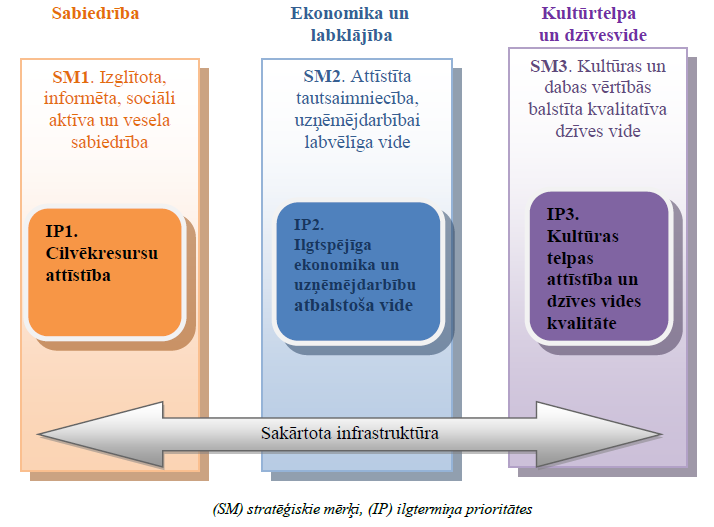 Attēls nr. 1 “Gulbenes novada attīstības stratēģiskie mērķi un ilgtermiņa prioritātes 2014.-2020.gadam”Lai sasniegtu Gulbenes novada attīstības stratēģisko redzējumu jeb vīziju (skatīt attēlu nr.2), zem visiem trīs stratēģiskajiem mērķiem parādās dažādi uzsvari, kas saistīti ar kultūras jomas attīstību tās plašākajā nozīmē – sabiedriskās aktivitātes; kultūra, tradīcijas, ainavas; plašas interešu un tālākizglītības iespējas; tūrisms, aktīvā atpūta.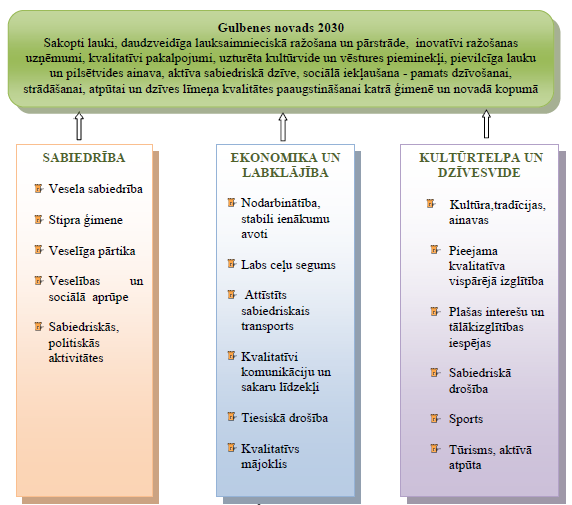 Attēls nr. 2 “Gulbenes novada attīstības vīzijas sasniegšanas shēma 2014.-2020.gadam”Kultūras klātbūtne nenoliedzami svarīga arī dažādos aspektos, kas veicinātu Gulbenes novada atpazīstamību 2030.gadā, piemēram, darbīgi un radoši cilvēki, rosīga sabiedriskā dzīve; starptautiski atpazīstami mūziķi un mākslinieki; Gulbene kā kultūras centrs; unikāli kultūras pieminekļi; dažādiem vecumiem un interesēm piemēroti kultūras un sporta, atpūtas pasākumi. Gulbenes novadā ir visi nepieciešamie resursi, lai stiprinot nacionālo identitāti un pilsoniskās sabiedrības saliedētību, uzturot un no jauna radot nacionālās kultūras vērtības, novads spētu piesaistīt iedzīvotājus un neļautu tiem aizceļot. Jāveido sadarbība starp kultūras un tautsaimniecības nozarēm, lai veicinātu novada kultūras daudzveidību, radošo industriju attīstību, līdzsvarotu kultūras procesu attīstību un kultūras pieejamību visā novada teritorijā. Jāveido uz zināšanām, kultūras vēsturi un komunikāciju tehnoloģijām balstīta kultūrpolitika. Jāuzlabo un jāatjauno kultūras infrastruktūru. Kultūras darba organizēšanā jāiesaista radoši, izglītoti kultūras darbinieki un māksliniecisko kolektīvu vadītāji. Jāveido sabiedrībā sapratne, ka ainava ir vērtība un resurss tūrisma attīstībā. Novadam ir nepieciešams rūpēties par tradicionālās kultūrainavas saglabāšanu, pievilcīgas un pārdomātas apbūves veidošanos pilsētas, ciemu un lauku teritorijās, simtgadīgo muižu parku sakopšanu un atjaunošanu.Izstrādājot Gulbenes novada Kultūras attīstības plānu 2018.-2022.gadam (turpmāk – Kultūras plāns), tiek raksturotas un analizētas galvenās kultūras nozares - 1) Kultūras/tautas nami un amatiermāksla; 2) Muzeji un kultūrvēsturiskais mantojums, kultūrtūrisms; 3) Bibliotēkas un literārā darbība; 4) Kultūrizglītība - lai apzinātu katras nozares attīstību un izstrādātu kopējo kultūras attīstības vīziju novadā, izvirzītu attīstības prioritātes, stratēģiskos mērķus un konkrētus uzdevumus, aktivitātes. ESOŠĀS SITUĀCIJAS RAKSTUROJUMSKultūras/tautas nami un amatiermākslaKultūras/tautas namu un amatiermākslas nozares apraksts Kultūras aktivitāšu nodrošināšanai Gulbenes novadā ir vienmērīgs kultūras iestāžu pārklājums, par kultūrtelpas uzturēšanu un attīstību rūpējas darbinieki 16 kultūras/tautas namos, kultūras centros un pārvaldes institūcijās. Kultūras/ tautas namu tehniskais stāvoklis ir dažāds, jo ne visos namos notikusi renovācija. Tāpat atšķīrās arī namu ietilpība (no 160 līdz 480 vietām, vidēji 270 skatītāju vietas). Jānorāda, ka atsevišķa kultūras/tautas nama nav tikai Stradu pagastā, kur kultūras darba organizators izmanto pamatskolas un sporta halles telpas. Pasākumu nodrošināšanai brīvā dabā Beļavas, Druvienas, Jaungulbenes, Lejasciema, Litenes, Tirzas pagastos ir arī kopumā sešas estrādes. Kopumā novadā ir 15 kultūras/tautas namu vadītāji/direktori, viens kultūras darba organizators bez atsevišķas kultūras infrastruktūras, seši citi speciālisti - mākslinieciskās daļas vadītāji, pasākumu režisori, noformētāji un trīs tehniskie darbinieki, kuri rūpējas par gaismošanu un skaņošanu. Trīs kultūras darba organizatori paralēli ir arī pagasta jaunatnes vai sporta darba organizatori. Apkopojumu par Gulbenes novada kultūras infrastruktūru, kultūras darbiniekiem un amatiermākslas kolektīvu skaitu skatīt tabulā Nr. 1.Tabula Nr.1 “Gulbenes novada kultūras infrastruktūras, kultūras darbinieku un amatiermākslas kolektīvu skaita salīdzinājums 2017.gadā”Gulbenes kultūras centrs un pagastu kultūras/tautas nami ir vietējās sabiedrības kultūras dzīves attīstītāji un Dziesmu un deju svētku procesa nodrošinātāji, kā arī pastāv amatiermākslas un kultūras vērtību un tradīciju pārmantošana visās nozarēs. Lai nodrošinātu sabiedrības iesaisti un novada cilvēkresursu attīstību, viena no novada galvenajām kultūras prioritātēm saistīta ar amatiermākslas atbalstu un veicināšanu. Analizējot amatiermākslas darbību pēdējo gadu griezumā (skatīt tabulu nr.2), var secināt, ka kolektīvu skaits ir mainīgs, taču rādītāji ir augsti, jo novadā katru gadu darbojas vairāk nekā 100 amatiermākslas kolektīvi, iesaistot vairāk nekā 1700 dalībniekus. Amatiermākslas kustībā vidēji iesaistās 7,4% Gulbenes novada iedzīvotāji.Tabula Nr.2 “Gulbenes novada amatiermākslas kolektīvu darbības rādītāju salīdzinājums pa gadiem”Analizējot amatiermākslas kolektīvu sadalījumu pa žanriem (skat. Diagrammu nr.1. par 2016. gadu), visvairāk pārstāvēti tautisko deju kolektīvi. Pēc Latvijas Nacionālā kultūras centra datiem (turpmāk – LNKC), Gulbenes novads ir viens no pieciem ar tautisko deju kolektīviem kuplāk pārstāvētajiem novadiem Latvijā. Novadā salīdzinoši daudz darbojas arī vokālie ansambļi, no kuriem vairāk nekā puse ir senioru ansambļi.  Ievērojams skaits ir arī amatierteātru, citu mūzikas kolektīvu (popgrupas, vokālās studijas, vokāli instrumentālie ansambļi) un lietišķās mākslas, rokdarbu studiju. Kā pozitīvu rādītāju var minēt faktu, ka pēdējo gadu laikā dubultojies novada folkloras kopu skaits, taču samazinājums ir novērojams koru nozarē.  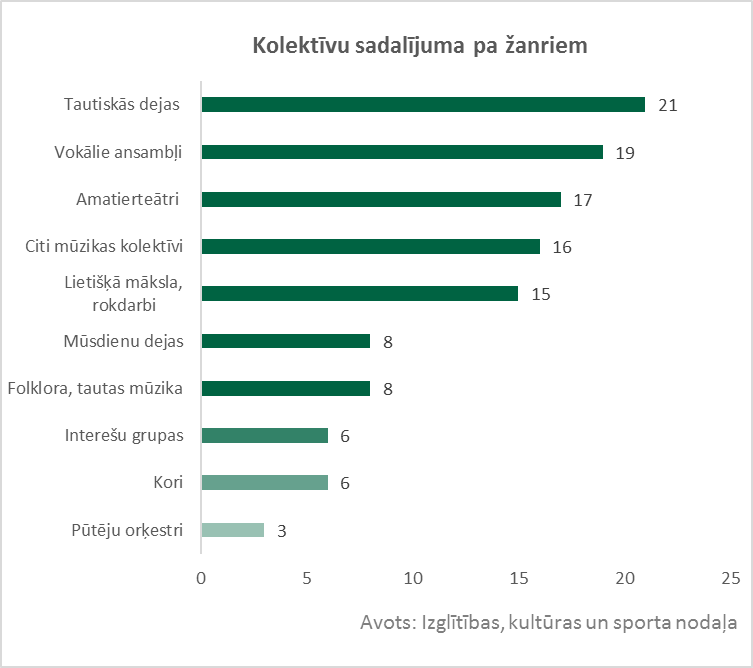 Diagramma Nr. 1 “Gulbenes novada amatiermākslas kolektīvu sadalījums pa žanriem 2016. gadā”Atsevišķu kolektīvu žanru grupām tiek rīkotas dažādas pārbaudes skates, konkursi un citi kvalitātes novērtēšanas pasākumi, kas atkarībā no žanra un kolektīvu skaita, ir gan novada, gan valsts līmenī. Dziesmu un deju svētku kustībā iesaistīto kolektīvu kvalitātes novērtēšanas pasākumi:Tautisko deju kolektīviem – Gulbenes deju apriņķa skates;Koriem - Alūksnes, Gulbenes un Balvu koru apriņķa skates;Pūtēju orķestriem - Latvijas pūtēju orķestru konkurss;Vokālajiem ansambļiem – novada vai starpnovadu (Balvu, Alūksnes, Apes, Gulbenes novadu) vokālo ansambļu skates ar iespēju piedalīties Latvijas vokālo ansambļu konkursos;Amatierteātriem – novada skates ar iespēju piedalīties Latvijas amatierteātru iestudējumu reģiona un valsts mēroga skatēs “Gada izrāde”;Folkloras kopām - starptautiskā folkloras festivāla “Baltica” skates, 2016. gadā rīkota pirmā novada skate;Lietišķās mākslas, rokdarbu kolektīviem – ikgadējās novada lietišķās mākslas un amatniecības rudens izstāde, LNKC rīkotās tautas lietišķās mākslas izstādes.Ārpus Dziesmu un deju svētku kustības darbojas, piemēram, mūsdienu deju kolektīvi, kuru kvalitātes izvērtēšanai 2016. gadā pirmo reizi tika rīkots novada mēroga konkurss. Citiem mūzikas kolektīviem (popgrupām, vokālajām studijām, vokāli instrumentālajiem ansambļiem) netiek rīkoti atsevišķi kvalitātes novērtēšanas pasākumi, taču kolektīviem ir iespēja startēt pasākumos ārpus novada, savukārt atsevišķiem bērnu kolektīviem, kas darbojas zem kultūras/tautas namiem, ir iespēja iesaistīties interešu izglītības aktivitātēs. 2016. gadā tika veikts intensīvs darbs pie jauna amatiermākslas kolektīvu vadītāju darba samaksas modeļa, paredzot vairākas izmaiņas. Jāuzver, ka tas ir tikai viens no soļiem, lai izstrādātu vienotus amatiermākslas darbības iekšējos noteikumus. Dažāda veida pasākumus novadā pamatā organizē un nodrošina kultūras/tautas namu darbinieki, lielākoties rīkojot koncertus, atpūtas pasākumus, izrādes un valsts/tradicionālos svētkus, lielāko daļu pasākumu nodrošinot bez maksas. (pasākumu un apmeklētāju skaita salīdzinājumu pa gadiem skat. tabulā nr.3). Jāatzīst profesionālās mākslas norišu zemais īpatsvars kultūras pasākumu klāstā.  Tabula Nr. 3 “Pasākumi kultūras/tautas namos pa gadiem  - 2016.g. vidēji 119 apmeklētāji uz vienu pasākumu”Lielākie, nozīmīgākie, raksturīgākie novada pasākumi:Gulbenes novada svētki (katru gadu citā vietā)Bānīša svētkiApbalvošanas ceremonija “Gada balva kultūrā”Starptautiskais amatierteātru un pūtēju orķestru festivāls “Hepenings”Atsevišķu pagastu un pilsētas svētkiLīgo svētku svinības Druvienas “Silmačos”Diriģentu brāļu Kokaru jubilejas pasākumiGulbenes novada Ģimenes dienaLatviskās dzīvesziņas pasākumi DruvienāKas attiecas uz nevalstiskā sektora ieguldījumu novada kultūras attīstībā, jāatzīst, ka novadā reģistrēts salīdzinoši daudz nevalstisko organizāciju – apmēram 170, taču tikai apmēram 20 ir tieši saistītas ar kultūras jomu kā primāru darbības virzienu. Savukārt, apmēram 70 organizācijām darbība primāri saistīta ar brīvā laika pavadīšanu, kur kultūra parādās kā sekundārs darbības virziens. Neskatoties uz lielo organizāciju skaitu, to darbība novada kultūras attīstībā nav ļoti ievērojama, taču nevalstiskā sektora potenciālam ir pamats. Kultūras/tautas namu un amatiermākslas nozares SVID analīzeLai iegūtu vispusīgāku skatījumu uz kultūras procesiem novadā, situācijas analīzē tika izmantotas divu veidu informācijas ieguves pieejas. Pirmkārt, tika apkopota un analizēta jau esošā informācija, kas izstrādāta pēdējo gadu laikā un pilnībā vai daļēji saistīta ar kultūras jomu, tās attīstību un plānošanu:Gulbenes novada pašvaldības publiskie pārskati un kultūras statistika periodā no 2010.gada līdz 2017.gadam;Gulbenes novada kultūras darbinieku foruma “Kultūrpolitika Gulbenes novadā” rezultātu apkopojums 2015.gadā;Gulbenes novada Apkaimes ideju darbnīcas un 1.iedzīvotāju foruma dienasgrāmata 2015.gadā;Kultūras/tautas namu vadītāju aptauja par procesiem kultūras jomā 2016.gadā;Kultūras nozares pārstāvju tikšanās kopsavilkums Novadnieku dienu 2017 ietvaros. Otrkārt, lai iegūtu padziļinātu skatījumu uz kultūras procesiem gan no kultūras darbinieku puses, gan sabiedrības, tika veikta datu ieguve konkrēti plāna izstrādes vajadzībām:Gulbenes novada iedzīvotāju aptauja par kultūras procesiem novadā; Gulbenes novada amatiermākslas kolektīvu vadītāju aptauja. Kultūras/tautas namu un amatiermākslas nozares attīstības prioritātes un uzdevumiMuzeji, kultūrvēsturiskais mantojums un kultūrtūrismsMuzejiMuzeju nozares aprakstsMuzeju nozares stratēģija 2014–2020 ir viens no Latvijas valsts kultūrpolitikas pamatnostādņu 2014.–2020. gadam “Radošā Latvija” (turpmāk – “Radošā Latvija”) izvirzīto mērķu realizāciju iezīmējošiem plānošanas dokumentiem. Tā pamatuzdevums ir noteikt, kā tiks realizēti “Radošajā Latvijā” izvirzītie uzdevumi Latvijas muzeju vidē. Mūsdienu muzeju darbība, to virzība un prioritātes, ir cieši saistītas ar procesiem sabiedrībā. Latvijas muzeju darbinieki savu redzējumu nozares attīstībai laika periodam no 2014. līdz 2020. gadam ir definējuši, izvirzot šādu virsmērķi: īstenojot muzeju nozares stratēģiju, Latvijā tiks nodrošināti priekšnoteikumi, lai muzeji darbotos kā dinamiskas, mūsdienīgas, sabiedrībai nepieciešamas un visdažādākās sabiedrības grupas iesaistošas institūcijas, kuru identitātes pamatā ir unikāls materiālais un nemateriālais kultūras mantojums, kas ir radošuma avots, valsts bagātība, izglītības, zinātnes un ekonomiskais resurss, personības kvalitatīva bagātināšanās un brīvā laika pavadīšanas iespēja.Virsmērķis tiek īstenots, akcentējot prioritātes:Muzeju pieejamība un sabiedrības iesaistes sekmēšana, ko nodrošina pētniecībā balstītas un sadarbībā ar muzeju lietotājiem veidotas mūsdienīgas muzeju ekspozīcijas, kas kļūst par pamatu izglītojošajam darbam un komunikācijai ar sabiedrību.Muzeju kapacitāte un konkurētspēja, kuras pamatā ir profesionalitāte un ieguldītajam darbam adekvāts un motivējošs atalgojums.Kultūras mantojuma veidošana, izpēte, saglabāšana un aktīva izmantošana, kuras priekšnoteikums ir atbilstošs infrastruktūras nodrošinājums. (Muzeju nozares stratēģija apstiprināts 2015. gada 20. novembrī).Gulbenes novada vēstures un mākslas muzejs pašlaik aktīvi strādā pie Gulbenes vēsturiskā centra attīstības stratēģijas - Kultūrvides un radošuma kvartāls Gulbenē (stratēģija apstiprināta saskaņā ar 2015. gada 27. augusta rīkojumu Nr. GND/3.5/15/262) un koncepcijas par tekstilmākslas festivālu “Divi Jūliji”, kas paredzēts kā ikgadējs pasākums Gulbenes pilsētas svētku laikā.Gulbenes novadā ir divi akreditēti pašvaldības muzeji – Gulbenes novada vēstures un mākslas muzejs un Druvienas vecā skola – muzejs, kuru darbību reglamentē Muzeju likums. (Likums Saeimā pieņemts 2005.gada 15.decembrī)Gulbenes novada vēstures un mākslas muzejsGulbenes novada vēstures un mākslas muzejs ir Gulbenes novada pašvaldības dibināta sabiedrībai pieejama izglītojoša un pētniecības iestāde, kas izveidota valsts kultūrpolitikas īstenošanai Gulbenes novadā. Gulbenes novada vēstures un mākslas muzeja darbības pamats ir Gulbenes novada domes 2017. gada 25. maija sēdē apstiprināts (protokols Nr.6,11§) un Gulbenes novada vēstures un mākslas muzeja Darbības un attīstības stratēģija2017. - 2022. gadam (1.pielikums pie Gulbenes novada domes 2017. gada 27.jūlija sēdes Nr.10, 6.§).Gulbenes novada vēstures un mākslas muzejam ir trīs darbības pamatvirzieni:materiālās un nemateriālās kultūras un dabas vērtību uzkrāšana, dokumentēšana un saglabāšana;muzeja krājuma un ar to saistītās informācijas pētniecība;sabiedrības izglītošana, novada materiālās un nemateriālās kultūras popularizēšana, veidojot ekspozīcijas un izstādes, kā arī izmantojot citus ar muzeja darbību saistītus izglītošanas un popularizēšanas veidus. 2016.gadā muzejs uzsāka nodarbību ciklu pieaugušajiem „VILNA”, lai veicinātu vilnas ieguves, apstrādes, amatniecības zināšanu un prasmju saglabāšanu.Gulbenes novada vēstures un mākslas muzeja krājums ģeogrāfiski aptver tagadējā Gulbenes novada teritoriju. Muzeja krājums veidojies, pievēršot galveno uzmanību Gulbenes novada vēsturei kopš vissenākajiem laikiem līdz mūsdienām. Vērtīgākās muzeja krājuma kolekcijas ir stikla foto negatīvi ( >15 000 vienības), foto pastkartes, pastkartes un dokumenti.Gulbenes novada vēstures un mākslas muzeja krājumā esošie priekšmeti un kolekcijas tiek iekļauti Nacionālajā muzeju kopkatalogā – datubāzē, kas ietver pamatinformāciju par muzeju krājumu priekšmetiem.Muzeja darbinieki vada ekskursijas izstādēs, ekspozīcijās, pa Gulbeni un novadu, vada muzejpedagoģiskās nodarbības un metodiski palīdz novada muzejiem, kultūrvēsturiskajiem centriem, ekspozīcijām un novada skolotājiem.Druvienas vecā skola – muzejsDruvienas vecā skola – muzejs akreditēts 2015.gadā un saņēmis akreditācijas apliecību valstī atzīta muzeja darbībai līdz 2020.gadam.Muzeja ēka celta kā Druvienas pagastskola 1868.gadā. Kā skola tā izmantota līdz 1951.gadam un šeit mācījušies daudzi ievērojami Latvijas cilvēki:dzejnieks Jānis Poruks (1871.-1911.);literatūrzinātnieks un bibliogrāfs Kārlis Egle (1887 - 1974);literatūrzinātnieks un tulkotājs Rūdolfs Egle (1889 - 1947);žurnālists un komponists Jānis Straume (1861 - 1929);lietišķās mākslas meistars Jūlijs Straume (1874 – 1970).Kopš 1966.gada kādreizējā skolas ēkā ir atklāts muzejs. Muzejā var redzēt, kāda izskatījās Vidzemes lauku skola 19.- 20.gs. mijā un ir apskatāma mācību klase, guļamistaba un maizes lādīšu kambaris. Te apskatāmi novada darba rīki un sadzīves priekšmeti kopš 19.gs. sākuma un ekspozīcija par Druvienas slavenajiem novadniekiem.Muzeju nozares SVID analīzeMuzeju nozares attīstības prioritātes un uzdevumiKultūrvēsturiskais mantojums, kultūrtūrismsGulbenes novada teritorijā darbojas vairāki kultūrvēsturiskā mantojuma centri un ekspozīcijas, kuru darba koordinēšanu un metodisko vadību veic Gulbenes novada pašvaldības aģentūras “Gulbenes tūrisma un kultūrvēsturiskā mantojuma centrs” speciālisti:Rankas pagasta kultūrvēsturiskā mantojuma centrsApsīšu Jēkaba dzimtās mājas “Kalaņģi” Lizuma pagastāLizuma vidusskolas novadpētniecības ekspozīcijaLejasciema kultūrvēsturiskā mantojuma un tradīciju centrsTirzas pagasta kultūrvēsturiskā mantojuma ekspozīcija “Ziedukalns”Tirzas pagasta novadpētniecības krātuves PSRS perioda vēstures liecību ekspozīcijaEkspozīcija kordiriģentiem Imantam un Gido Kokariem Beļavas pagastāSilmaču muzejs Druvienas pagastāStāķu novadpētniecības ekspozīcija Stradu pagastāRankas pagasta kultūrvēsturiskā mantojuma centrs2011. gadā bijušās Rēveļu pamatskolas ēkā darbu uzsāka Rankas kultūrvēsturiskā mantojuma centrs. Ekspozīcijas tematiski ir izvietotas 11 telpās, kurās atrodas dažādās vēstures liecības par skolas un pagasta vēsturi no seniem laikiem līdz pat mūsdienām. Ir apskatāmas vecās fotogrāfijas, atklātnītes, veci dokumenti, amatnieku darbarīki, vērtīgas grāmatas, sadzīves priekšmeti, arī apģērba gabali. Pieejami gan absolventu, gan arī skolotāju saraksti pa gadiem, kas ļauj ielūkoties skolas konkrētā laika dzīvē. Daļa ekspozīcijas vēsta par pagasta iestādēm, uzņēmumiem, aktivitātēm, arhitektūras, kultūras un dabas pieminekļiem.Apsīšu Jēkaba dzimtās mājas “Kalaņģi”Apsīšu Jēkaba dzimtās mājas ir arī viena no pirmajām skolām Lizumā. Mātes viesmīlība un tēva gudrība jau izsenis pulcējusi ļaudis “Veckolaņģos”. Muzeja moto „Kopt Apsīšu Jēkaba mīlestības telpu”. To arī turpina darīt pagasta ļaudis, lieli un mazi, viesi no pašu novada un tālienes. Apsīšu Jēkaba dzimtajās mājas tradicionāli norit dažādi pasākumi:leļļu gatavošana;dziesmu vakari;sarunas par valodu un literatūru;darbošanās kopā ar Lizuma amatniecēm un izstāžu iekārtošana;dāvaniņu un dekoru gatavošana ar bērniem;tikšanās un viesu uzņemšana.Lizuma vidusskolas novadpētniecības ekspozīcijaLizuma vidusskolas muzeja pirmsākumi meklējami 1968.gadā, kad skola gatavojās atzīmēt 100.gadadienu kopš skolas nodibināšanas Lizumā. Lai gan senākās rakstītās ziņas par izglītības pirmsākumiem Lizumā ir jau no 17.gadsimta, nozīmīgāks centrs līdz pat 1937.gadam bija Velēnas draudzes skola. 1868.gadā Lizumā tika nodibināta četrklasīgā pagastskola, kuras absolventi varēja turpināt mācības Velēnas draudzes skolā, kur bija sešas klases. Vēstures skolotājas Olgas Dāves vadībā 1968.gadā skolēni uzsāka vākt materiālus par Lizuma skolas un pagasta vēsturi. Ar Madonas novadpētniecības un mākslas muzeja darbinieku palīdzību savāktie materiāli tika dokumentēti muzeja materiālu uzskaites grāmatās un joprojām apskatāmi Lizuma vidusskolas tornī. Ekspozīcijā materiāli par novada vēsturi, rakstnieku Apsīšu Jēkabu un citiem novadniekiem. Apskatāma Viļa Zvaigznīša skulptūru kolekcija.Lejasciema kultūrvēsturiskā mantojuma un tradīciju centrs1970-to gadu sākumā Lejasciemā sāk realizēt vidusskolas direktores Aijas Pavāres ieceri, un 1972.gada 18.maijā skolas telpās tiek atklāts novadpētniecības muzejs. 1978.gadā skolas muzejam tiek pielāgotas telpas 1874.gadā celtajā ēkā – bijušajā linu spīķerī. Ilgus gadus par muzeja vadītāju sabiedriskā kārtā strādā vēstures skolotāja Vija Doropoļska.1989.gadā novadpētniekiem – entuziastiem rodas ideja par Zentas Mauriņas piemiņas saglabāšanu. Skolotāja Jāņa Kubulnieka un muzeja vadītājas Intas Balodes vadībā 90-to gadu sākumā skolas telpās tiek iekārtota piemiņas istaba novadniecei, rakstniecei Zentai Mauriņai.1997.gadā skolas muzeja materiālus savā gādībā pārņem pagasta padome. Sākas muzeja atdzimšana. Zentas Mauriņas simtgades gadā viņai veltītajai ekspozīcijai tiek atrasta jauna mājvieta ēkā Rīgas ielā 18, kurā rakstniece dzimusi. 1997.gada 1.decembrī pagasta muzejs tiek atvērts apmeklētājiem. Lejasciemam, veidojoties par iecienītu tūrisma vietu, mainās muzeja darba specifika, un 2002.gada decembrī muzejs tiek reorganizēts par kultūrvēsturiskā mantojuma un tradīciju centru.Tirzas pagasta kultūrvēsturiskā mantojuma ekspozīcija “Ziedukalns”Ekspozīcijā iespējams aplūkot unikālas vēstures liecības no vēlā dzelzs laikmeta, Ziemeļu kara, 19.gs. un Latvijas brīvvalsts pirmsākumiem. Piedāvā saistošus stāstījumus un tematiskas nodarbības par apģērba vēsturi, sadzīves tradīcijām, senajiem amatiem un izciliem novadniekiem.Tirzas pagasta novadpētniecības krātuves PSRS perioda vēstures liecību ekspozīcijaKādreizējā kolhoza dispečeru telpā izvietotā ekspozīcija atklāta 2005.gadā. Apmeklētājiem tiek piedāvāts izjust PSRS laika gaisotni interaktīvās nodarbībās: diskutējot par padomju laika periodu, veidojot leģendas par vēstures liecībām, piedaloties kora dziedāšanā, dejojot “letkisu”, taisot papīra lidmašīnas un hlapuškas, tādējādi izdzīvojot starpbrīdi skolā, kā arī baudot ķilavu maizītes un liepziedu tēju.Ekspozīcija kordiriģentiem Imantam un Gido Kokariem Beļavas pagastāBeļavas pagasta Ozolkalnā, bijušās Ozolkalna pamatskolas vecās ēkas telpās, ir atklāta ekspozīcija, kas veltīta novadniekiem, mūzikas pedagogiem, kordiriģentiem, izcilu mūzikas kolektīvu dibinātājiem un vadītājiem – Imantam un Gido Kokariem. Ekspozīcijā apskatāmi tērpi, apbalvojumi, koru karogi, Imanta Kokara mēbeles un interjera priekšmeti, kā arī informatīvais materiāls, kas apkopots stendos un vitrīnās. Ekspozīcijā pieejamas radošās darbnīcas skolēnu grupām.Silmaču muzejs Druvienas pagastāDruvienā speciāli R.Blaumaņa izrādei “Skroderdienas Silmačos” ir uzbūvēta brīvdabas estrāde un unikāls muzejs, kur apskatāma izrādes atribūtika. Apskates telpās – visa informācija par R.Blaumaņa izrādi “Skroderdienas Silmačos”. Muzejā katram apmeklētājam ir iespēja iejusties lugas tēlos, uzvelkot attiecīgā tēla kostīmus.Stāķu novadpētniecības ekspozīcijaEkspozīcijā apkopoti vairāk nekā 1000 eksponātu par Stradu pagasta saimniecisko darbību un  kultūrvēsturisko mantojumu, kas raksturo dažādu vēstures laikmetu ietekmi uz vietējo iedzīvotāju dzīvi: darba rīki, interjera priekšmeti, naudaszīmes, mācību grāmatas, preses izdevumi, fotogrāfijas u.tml.Gulbenes novadā (uz 29.01.2018.) ir uzskaitīti 149 vietējās nozīmes un 107 valsts nozīmes arhitektūras, mākslas un arheoloģiskie pieminekļi. Novada teritorijā atrodas 5 pašvaldības īpašumā esošas pilis/muižas- Stāmerienas pils, Beļavas muiža, Litenes muiža, Lizuma pils un Sarkanā pils un privātīpašumā esošā Rankas muiža.Bibliotēkas un literārā darbībaBibliotēku nozares aprakstsGulbenes novada bibliotēku darbs ir vērsts uz nepārtrauktu, plānveidīgu attīstību un mērķi veikt iespieddarbu, elektronisko izdevumu un citu dokumentu uzkrāšanu, sistematizēšanu, bibliografēšanu un nodrošināt ikvienam interesentam pieeju pie esošās informācijas.2018. gadā Gulbenes novadā darbojas 34 bibliotēkas, no kurām 18 ir pagastu bibliotēkas, 16 izglītības iestāžu bibliotēkas un Gulbenes novada bibliotēka, kas veic novada un reģiona galvenās bibliotēkas funkcijas. Lejasciema pagasta bibliotēkai ir ārējais apkalpošanas punkts “Sinole”. 5 bibliotēku (Mālu, Gaujasrēveļu, Kalnienas, Līgo un Stradu bibliotēku) mikrorajonos vairs nav skolu, pasta nodaļu, dažās vietās nav pat veikala. Piemēram, Lejasciema pagasta Mālu bibliotēka, kas no pagasta pārvaldes un Lejasciema bibliotēkas atrodas 20 km attālumā, ir palikusi šajā novada nostūrī vienīgā iestāde, kur iedzīvotāji var pulcēties un saņemt sev nepieciešamos pakalpojumus. Ar 2018. gada 1. septembri vēl divos pagastos - Druvienas un Litenes - vairs nebūs izglītības iestāžu.2013.gada nogalē tika veikta Gulbenes novada pagasta pārvalžu struktūrvienību reorganizācija, līdz ar to kopš 2014.gada 1.janvāra 18 pagastu bibliotēkas ir Gulbenes novada bibliotēkas struktūrvienības.Kopš 2016.gada 1.janvāra visi bibliotēku izdevumi centralizēti, proti, vienots Gulbenes novada bibliotēkas budžets, kur katrai struktūrvienībai ir savs atsevišķs budžets. 2017.gadā Gulbenes novada bibliotēkā ar 18 struktūrvienībām strādā 51 darbinieks. Viena no pēdējā laika aktuālākajām problēmām, kas saistās ar personāla attīstības jautājumiem ir bibliotēku darbinieku novecošanās īpaši pagastu bibliotēkās. Vidējais pagastu bibliotekāru vecums 2017.gadā bija 54 gadi. 7 darbiniekiem vecums ir pāri 60 gadiem, no tiem 4, t.i., 19% no 21 darbinieka ir pensijas vecumā. Lai kā negribētos to atzīt un visu cieņu pieredzei, tomēr, jaunā apgūšanai, radošumam un darba intensitātei, tas ir šķērslis.2015.gada 17.decembrī Gulbenes bibliotēka akreditācijas procesa rezultātā atkārtoti ir ieguvusi reģiona galvenās bibliotēkas statusu. Līdz ar to pamatojoties uz Bibliotēku likumu, kur ir definētas reģiona galvenās bibliotēkas uzdevumi, kā arī saskaņā ar Gulbenes bibliotēkas apstiprināto nolikumu un MK noteikumiem Nr.355 no  “Vietējās nozīmes bibliotēku tīkla darbības noteikumiem”, Gulbenes bibliotēka veic:nodrošina sava krājuma, datu bāzu, informācijas sistēmu, kā arī citu bibliotēku krājumu pieejamību ikvienam lietotājam;veido attiecīgās administratīvās teritorijas bibliotēku krājuma kopkatalogu un nodrošina tā pieejamību ikvienai bibliotēkai;sadarbībā ar bērnu bibliotēkām veic bērnu galvenās bibliotēkas funkcijas attiecīgajā administratīvajā teritorijā.sniedz konsultatīvu un metodisko palīdzību visām attiecīgās administratīvās teritorijas bibliotēkām;nodrošina attiecīgās administratīvās teritorijas bibliotēku krājuma komplektēšanas koordināciju.Atbilstoši LR Bibliotēku likumam, visas novada pagastu bibliotēkas ir akreditētas vietējās nozīmes bibliotēku statusam.Kopš 2007.gada rudens Gulbenes bibliotēkā izvietots Reģionālais mācību centrs (Alūksnes, Apes, Gulbenes Madonas, Cesvaines, Ērgļu, Lubānas, Varakļānu, Balvu novadu), kas nodrošina bibliotekāru un lietotāju tālākizglītības koordinētu darba organizāciju. Reģionālā mācību centra mērķis ir kļūt par mūžizglītības centru bibliotekārajiem speciālistiem un Gulbenes pilsētas un novada iedzīvotājiem. Reģionālais mācību centrs nodrošina apmācību procesus divās pilnīgi nokomplektētās un labi aprīkotās datorklasēs.Gulbenes novada bibliotēkas pārraudzībā ir 16 Gulbenes novada izglītības iestāžu bibliotēkas. Bibliotekārēm regulāri tiek sniegts metodiskais atbalsts, konsultācijas, tiek organizēti profesionālās pilnveides semināri, kā arī nosūtīta informācija par citiem bibliotekāru profesionālās pilnveides pasākumiem Gulbenes novada bibliotēkā un citur. Skolu bibliotekāres piedalās publisko bibliotēku semināros un apmācībās. Gulbenes novada bibliotēkas pārraudzībā ir darbs ar BIS Skolu Alise. Tiek sniegtas konsultācijas darbā ar sistēmu, rīkotas mācības, kā arī tiek pārraudzīts izglītības iestāžu bibliotēku darbs BIS. Kopumā ar BIS Alise 2018.gadā strādā 9 skolu bibliotēkas, no tām bibliotekārais darbs pilnībā automatizēts ir 7 novada izglītības iestādēs.Gulbenes novada ar bibliotēku informācijas sistēmu “Alise” un “Alise-i” strādā 18 publiskās bibliotēkas, izņemot Lejasciema pagasta Mālu bibliotēku. Bibliotekārais darbs pilnībā automatizēts ir visās 18 publiskajās bibliotēkās. Gulbenes novada bibliotēka veido un uztur visu Gulbenes novada bibliotēku krājumu kopkatalogu, kas kopš 1997.gada ir pieejams elektroniskā veidā, bet kopš 2000.gada novada elektroniskais grāmatu kopkatalogs ir pieejams internetā. Gulbenes novada bibliotēkas darbinieki veic datu ievadi, rediģēšanu un uzturēšanu sekojošās datu bāzēs:Elektroniskais katalogs no 1997. gada 57 860  ieraksti (01.01.2018)Novadpētniecības datu bāze no 1998.gada  40 897 ieraksti (01.01.2018)Pašvaldības datu bāze no 2002. gada (sākumā bez pilnajiem tekstiem) pilnie teksti no 2006. gada, 2 514 ieraksti (01.01.2018)Tabula Nr. 4 “Gulbenes novada bibliotēka - bibliotēkas pamatrādītāji”Tabula Nr. 5 “Gulbenes novada pagastu bibliotēku pamatrādītāji”Tabula Nr. 6 “Gulbenes novada bibliotēku pamatrādītāji (2007.-2017.)”Tabula Nr. 7 “Gulbenes novada bibliotēkas krājuma komplektēšanas finansiālais nodrošinājums, euro”Tabula Nr. 8 “Gulbenes novada pagastu bibliotēku  krājuma komplektēšanas finansiālais nodrošinājums, euro”Publiskās bibliotēkas krājums ir dinamisks resurss, kurš prasa regulāru jaunu resursu ienākšanu un neaktuālu, nolietotu materiālu izslēgšanu no krājuma. Lai tas notiktu, nepieciešams stabils finansiālais nodrošinājums. Pēdējos gados pašvaldības finansējums ir stabils, ar pozitīvu tendenci. Tas ļauj plānot jaunu resursu iegādi visās bibliotēkas nodaļās, atbilstoši izvēlētajām prioritātēm. Gulbenes novada bibliotēkai internetā ir sava mājas lapa: www.gulbenesbiblioteka.lv , kur ir sniegta plaša informācija par bibliotēkas vēsturi, statistiku, sniegtajiem pakalpojumiem un informācijas resursiem, kā arī ir pieejama plaša informācija par Gulbenes pilsētas un novada vēsturi un . Savus piedāvātos pakalpojumus un aktivitātes bibliotēka regulāri popularizē sociālajos tīklos: facebook, draugiem.lv; instagram.Bibliotēku nozares SVID analīzeBibliotēku nozares attīstības prioritātes un uzdevumiKultūrizglītībaMūzikas skolaMūzikas skolas aprakstsGulbenes Mūzikas skola ir akreditēta profesionālās ievirzes izglītības iestāde, kuru 1959.gadā dibinājusi Gulbenes novada dome.Šobrīd Gulbenes Mūzikas skola īsteno 13 profesionālās ievirzes izglītības programmas mūzikā:Taustiņinstrumentu spēle	KlavierspēleAkordeona spēleStīgu instrumentu spēle	Vijoles spēleKokles spēlePūšaminstrumentu spēle	Flautas spēleKlarnetes spēleSaksofona spēleTrompetes spēleTubas spēleEifonija spēleMežraga spēleObojas spēleSitaminstrumentu spēleParalēli instrumentu spēles apguvei:audzēkņi mācās teorētiskos priekšmetus – mūzikas mācība, solfedžo, mūzikas literatūra;Piedalās kolektīvajā muzicēšanā – koris, pūtēju orķestris, vijolnieku ansamblis u.c.Apgūst vispārējās klavieres (izņemot klavierspēles programmu)2017./2018. mācību gadā skolā strādā 32 pedagogi, 5 tehniskie darbinieki. Skolā mācās profesionālās ievirzes programmās 204 audzēkņi, sagatavošanas klasē 16 audzēkņi - kopā 220 audzēkņi.Tabula Nr. 9 “Audzēkņu skaits Gulbenē un pagastu klasēs”Skolas audzēkņi ik gadu piedalās reģionālajos, valsts un starptautiskajos konkursos, skatēs, koncertos un dažādos pasākumos.Tabula Nr. 10 “Dalība koncertos, konkursos, skatēs, festivālos, pasākumos gada griezumā”Skola organizē apmēram 25 pasākumus gadā (koncerti un izglītojoši pasākumi – karjeras diena, meistarklases, koncertlekcijas u.c.) Jāuzsver, ka skolas pūtēju orķestris gatavojas dalībai XXVI Vispārējos latviešu Dziesmu svētkos.Mūzikas skolas SVID analīzeTabula Nr. 11 “Skolas darbinieki vecumposmos”Mūzikas skolas attīstības prioritātes un uzdevumiMākslas skolaMākslas skolas apraksts    Gulbenes Mākslas skola ir 1988. gadā dibināta un Gulbenes novada domes padotībā esoša izglītības iestāde profesionālās ievirzes izglītības programmas mākslā īstenošanai. Skola darbojas saskaņā ar Izglītības likumu, Profesionālās izglītības likumu un citiem LR normatīvajiem aktiem, kā arī dibinātāja apstiprinātu skolas nolikumu un iekšējiem normatīvajiem aktiem. Skolas īstenoto izglītības programmu saturu un mācību procesa virzību koordinē Latvijas Nacionālais kultūras centrs, kas organizē kultūrizglītības pedagogu profesionālās pilnveides kursus un katru mācību gadu rīko Valsts konkursu Latvijas profesionālās ievirzes mākslas un dizaina izglītības programmu audzēkņiem. Valsts konkursa mērķis ir izvērtēt skolu mācību rezultātus un apzināt kultūrizglītības attīstību.   Gulbenes Mākslas skola ir akreditēta 2014. gada 30.aprīlī uz 6 gadiem ar termiņu līdz 2020.gada 6.maijam. Skola īsteno 2 profesionālās ievirzes izglītības programmas :Vizuāli plastiskā māksla 20V211001, ilgums 6 gadi, apjoms 2455 stundas – pilnā programma. Licence P-16025, izdota 2017. gada 26.septembrī.Vizuāli plastiskā māksla 20V211001, ilgums 6 gadi, apjoms 1460 stundas – pamata programma. Licence P-16026, izdota 2017. gada 26.septembrī.Audzēkņu skaits skolā ir stabils, ar tendenci pieaugt – 2017./2018. mācību gadā skolā mācās 280 audzēkņi, no kuriem 104 mācās lauku klasēs, pārējie pilsētā. Skolā strādā 16 pedagogi ar mākslas un atbilstošu pedagoģisko izglītību, to skaitā 6 pedagogiem ir maģistra grāds un 4 tehniskie darbinieki.  Skolas budžeta līdzekļus veido valsts mērķdotācija pedagogu atalgojumam, Gulbenes novada domes līdzekļi un audzēkņu vecāku līdzfinansējums.  Skola izvietota divstāvu ēkā Gulbenes centrā, telpas aprīkotas atbilstoši mācību procesa vajadzībām. Darbojas arī mākslas klases 6 pagastos – Jaungulbenē, Lizumā, Galgauskā, Lejasciemā, Rankā un Stāķos.  Katru gadu vairāki mākslas skolas absolventi izvēlas turpināt mākslas izglītību vidējās un augstākajās mācību iestādēs. Šobrīd bijušie skolas audzēkņi sekmīgi mācās PIKC Nacionālās  Mākslu vidusskolas Jaņa Rozentāla mākslas skolā, PIKC Rīgas dizaina un mākslas vidusskolā, PIKC Rēzeknes mākslas un dizaina vidusskolā,  Valmieras mākslas vidusskolā, Rīgas Mākslas un mēdiju tehnikumā , Ogres tehnikumā , Latvijas Mākslas akadēmijā, Tehniskajā Universitātē un Latvijas Lauksaimniecības universitātē u.c.   Gulbenes Mākslas skolas mācību un audzināšanas darba būtisku daļu un īpašu vērtību veido Gulbenes novada mākslinieku daiļrades izpēte, apkopotais metodiskais materiāls, mākslinieku iedvesmotie radošie darbi. Plašai sabiedrībai ir bijušas pieejamas izstādes un izglītojoši pasākumi “Tekstilmāksliniekam Jūlijam Straumem-140” 2014. gadā, operkonference “Liberts. Spožums” sadarbībā ar Gulbenes novada vēstures un mākslas muzeju 2015. gadā, konkursa izstāde “Klusā daba ar zilo šķīvi. Māksliniekam Leo Svempam -120” un plenērs “Ainava ar sauli” 2017. gadā.Mākslas skolas SVID analīzeDati iegūti analizējot skolas dokumentus, veicot audzēkņu un vecāku aptaujas, diskusijās ar skolas pedagogiem.Mākslas skolas attīstības prioritātes un uzdevumi GULBENES NOVADA KULTŪRAS ATTĪSTĪBAS PLĀNS 2018.-2022. GADAMKultūras attīstības plāna vīzija Kvalitatīva, daudzveidīga, pieejama kultūrtelpa Gulbenes novadā.Kultūras attīstības plāna prioritātes, rīcības virzieni un uzdevumiNr.Pagasts/ pilsētaKultūras infrastruktūraIetilpībaKultūras darbiniekiAmatier-mākslas kolektīvu skaits 1.Beļavas pagasts1)Beļavas tautas nams300 vietas1 vadītāja5 AMK vadītāji51.Beļavas pagasts2)Ozolkalna kultūras un sporta centrs "Zīļuks"-1 vadītājs (pusslodze)2 AMK vadītāji (t.sk. centra vadītājs)21.Beļavas pagasts3) Pilskalna estrāde400 vietas2. Daukstu pagasts1)Staru kultūras nams300 vietas1 vadītājs4 AMK vadītāji (t.sk. KN vadītāja)53.Druvienas pagasts1)Druvienas kultūras nams400 vietas1 vadītāja3 AMK vadītāji43.Druvienas pagasts2) Silmaču estrādeAtkarībā no sēdvietu izvietojuma4.Galgauskas pagasts1)Galgauskas kultūras nams250 vietas1 vadītāja (pusslodze)3 AMK vadītāji (t.sk. KN vadītāja)35.Jaungulbenes pagasts1)Jaungulbenes tautas nams160 vietas1 vadītāja1 mākslinieciskās daļas palīgs 6 AMK vadītāji, speciālisti (t.sk. TN vadītāja)55.Jaungulbenes pagasts2)Rijas kalns -6.Lejasciema pagasts1)Lejasciema kultūras nams250 vietas1 vadītāja10 AMK vadītāji, speciālisti96.Lejasciema pagasts2)Lejasciema estrāde600 vietas7.Litenes pagasts1)Litenes tautas nams200 vietas1 vadītāja4 AMK vadītāji47.Litenes pagasts2)Brīvdabas estrāde "Parkalīcis"1200 vietas8.Lizuma pagasts1)Lizuma kultūras nams300 vietas1 vadītājs1 mākslinieciskās daļas vadītāja/ noformētāja1 skaņotājs/gaismotājs11 AMK vadītāji, speciālisti (t.sk. KN vadītāji)99.Līgo pagasts1)Līgo kultūras nams200 vietas1 vadītāja3 AMK vadītāji410.Rankas pagasts1)Rankas kultūras nams400 vietas1 vadītāja4 AMK vadītāji, speciālisti311.Stāmerienas pagasts1)Stāmerienas tautas nams180 vietas1 vadītāja5 AMK vadītāji511.Stāmerienas pagasts2)Kalnienas tautas nams180 vietas1 vadītāja3 AMK vadītāji (t.sk. TN vadītāja)312.Stradu pagasts1)Stāķu sporta halleKultūras darba organizatores kabinets, AMK telpas1 kultūras darba organizatore (pusslodze)7 AMK vadītāji712.Stradu pagasts2)Stāķu pamatskolas zāleAMK mēģinājumu, pasākumu, telpas.250 vietas13. Tirzas pagasts1)Tirzas kultūras nams300 vietas1 vadītāja1 mākslinieciskās daļas vadītāja5 AMK vadītāji, speciālisti (t.sk. KN vadītāji)813. Tirzas pagasts2)Tirzas estrāde400 vietas14.Gulbenes pilsēta1)Gulbenes kultūras centrs360 vietas1 direktors1 direktora vietniece1 pasākumu režisore1 māksliniece/ noformētāja1 gaismu operators1 skaņu operators (pusslodze)20 AMK vadītāji, speciālisti (t.sk. KC direktors)2114.Gulbenes pilsēta2)Vasaras skatuve Jaunatnes parkāNav stacionāraGads2010201120122013201420152016AMK skaits118128128128128116119AMK dalībnieku skaits1542176819331927190817871701Gads20122013201420152016Pasākumu skaits773807845904815Apmeklētāju skaits71 86381462984309481897186Stiprās pusesVājās pusesLīdzsvarots kultūras iestāžu teritoriālais pārklājumsBezmaksas pasākumu pieejamība un līdzdalība amatiermākslas kolektīvu darbībāPlaša līdzdalība Dziesmu un deju svētku procesāAktīva iedzīvotāju iesaistīšanās kultūras dzīves pasākumu nodrošināšanāKultūras jomas darbinieku radošās spējas un potenciālsTradicionālie pasākumiKopīga kultūras jomas attīstības stratēģiskā redzējuma trūkumsNormatīvo aktu un dokumentācijas nesakārtotībaLīdz galam nesakārtota kultūras/tautas namu infrastruktūra un to materiāli tehniskās bāzes nodrošinājumsKultūras/tautas namu saimnieciskās darbības nodrošinājuma nepilnībasNeprognozējams pasākumu apmeklētāju skaitsVisdažādāko jomu pasākumu pārklāšanāsNepilnvērtīga novada estrāžu izmantošanaProfesionālās mākslas pieejamības trūkumsKultūras mārketinga trūkumsIespējasDraudiĀrējā finansējuma piesaisteStarpnovadu, starptautiskā pieredzes apmaiņa, sadarbība un profesionālā pilnveideLielāka iedzīvotāju, privātā un nevalstiskā sektora iesaistīšana kultūras procesu nodrošināšanā (piemēram, caur novada kultūras projektu konkursiem)Samazināt pasākumu kvantitāti, bet paaugstināt kvalitātiPasākumi, akcentējot katras vietas/teritorijas unikalitāti, vērtības un personībasLīdzdalība Latvijas mēroga pasākumos un akcijāsLatviskās dzīvesziņas uzturēšana un kopšanaPaaugstinoties maznodrošināto iedzīvotāju īpatsvaram, samazinās interese par kultūruIedzīvotāju skaita samazināšanāsKultūras darbinieku izdegšanas sindromsNesakārtota infrastruktūra Potenciālu ideju nerealizācija finanšu resursu trūkuma dēļNemeklējot un neattīstot jaunus inovatīvus darbības un sadarbības modeļus, kā arī nepiesaistot citus finanšu avotus, kultūras institūcijas tiek pakļautas stagnācijaiPrioritātesRīcības virzieniUzdevumiPasākumi, aktivitātes, rīcībasKultūrpolitika1.Sabalansēta kultūras/tautas namu darbības sistēma1.1.Sakārtot un atjaunot dokumentāciju1.1.1.Kultūras/tautas namu nolikumu pārskatīšanaKultūrpolitika1.Sabalansēta kultūras/tautas namu darbības sistēma1.1.Sakārtot un atjaunot dokumentāciju1.1.2.Normatīvo dokumentu sakārtošana (t.sk. darba līgumu un amatu aprakstu sakārtošana)Kultūrpolitika1.Sabalansēta kultūras/tautas namu darbības sistēma1.1.Sakārtot un atjaunot dokumentāciju1.1.3.Amatiermākslas darbības iekšējo noteikumu izstrādāšanaKultūrpolitika1.Sabalansēta kultūras/tautas namu darbības sistēma1.2.Veidot līdzsvarotu teritoriālo attīstību, orientējoties uz lokālo tradīciju1.2.1.Savstarpēja kultūras darbinieku pieredzes apmaiņa un sadarbībaKultūrpolitika1.Sabalansēta kultūras/tautas namu darbības sistēma1.2.Veidot līdzsvarotu teritoriālo attīstību, orientējoties uz lokālo tradīciju1.2.2.Izvērtēt un izcelt katras teritorijas lokālo identitātiInfrastruktūra2.Atjaunota un modernizēta infrastruktūra2.1.Sakārot kultūras/tautas namu infrastruktūruNo attīstības programmasInfrastruktūra2.Atjaunota un modernizēta infrastruktūra2.2.Pilnveidot kultūras/ tautas namu materiāltehnisko bāziNo attīstības programmasProfesionālā pilnveide3.Pilnveidota kultūras darbinieku profesionālā kvalifikācija un tālākizglītība3.1.Nodrošināt kultūras/tautas namu, amatiermākslas kolektīvu vadītāju profesionālo pilnveidi3.1.1.Organizēt novada profesionālās pilnveides pasākumusProfesionālā pilnveide3.Pilnveidota kultūras darbinieku profesionālā kvalifikācija un tālākizglītība3.1.Nodrošināt kultūras/tautas namu, amatiermākslas kolektīvu vadītāju profesionālo pilnveidi3.1.2.Nodrošināt dalību profesionālās pilnveides pasākumos ārpus novadaPasākumi4. Kultūras aktivitāšu kvalitāte, dažādošana un pieejamība4.1. Veicināt profesionālās mākslas pieejamību4.1.1.Sistemātiski plānot profesionālās mākslas pasākumu pieejamībuPasākumi4. Kultūras aktivitāšu kvalitāte, dažādošana un pieejamība4.2. Attīstīt māksliniecisko jaunradi un oriģinālus/unikālus pasākumus4.2.1.Rīkot novada kultūras projektu konkursuPasākumi4. Kultūras aktivitāšu kvalitāte, dažādošana un pieejamība4.2. Attīstīt māksliniecisko jaunradi un oriģinālus/unikālus pasākumus4.2.2.Atbalstīt un sadarboties ar novada nevalstiskajām organizācijām kultūras jomāPasākumi4. Kultūras aktivitāšu kvalitāte, dažādošana un pieejamība4.3. Nodrošināt tradicionālo pasākumu norisi4.3.1.Organizēt saturīgu tradicionālo gadskārtu svētku publisku svinēšanuPasākumi4. Kultūras aktivitāšu kvalitāte, dažādošana un pieejamība4.3. Nodrošināt tradicionālo pasākumu norisi4.3.2.Turpināt organizēt tradicionālos pasākumus novada un pilsētas/ pagastu līmenīPasākumi4. Kultūras aktivitāšu kvalitāte, dažādošana un pieejamība4.4.Nodrošināt sistemātisku un pilnīgu kultūras pasākumu publicitāti4.4.1.Nodrošināt kultūras pasākumu publicitāti laikrakstos “Gulbenes novada ziņas” un “Dzirkstele”Pasākumi4. Kultūras aktivitāšu kvalitāte, dažādošana un pieejamība4.4.Nodrošināt sistemātisku un pilnīgu kultūras pasākumu publicitāti4.4.2.Nodrošināt kvalitatīvas afišas un reklāmu publiskajā vidēPasākumi4. Kultūras aktivitāšu kvalitāte, dažādošana un pieejamība4.4.Nodrošināt sistemātisku un pilnīgu kultūras pasākumu publicitāti4.4.3.Veicināt publicitātes attīstību interneta vidē un sociālajos tīklosPasākumi4. Kultūras aktivitāšu kvalitāte, dažādošana un pieejamība4.5.Veicināt novada brīvdabas pasākumu norišu vietu izmantošanu4.5.1.Attīstīt racionālu estrāžu izmantošanas modeliAmatiermāksla5.Iedzīvotāju līdzdalības veicināšana kultūras procesos caur amatiermākslas kustību5.1.Attīstīt amatiermākslu un atbalstīt Dziesmu un deju svētku kustību5.1.1.Saglabāt esošos un veicināt jaunu amatiermākslas kolektīvu veidošanos visās vecuma grupāsAmatiermāksla5.Iedzīvotāju līdzdalības veicināšana kultūras procesos caur amatiermākslas kustību5.1.Attīstīt amatiermākslu un atbalstīt Dziesmu un deju svētku kustību5.1.2.Piesaistīt finansējumu kolektīvu nodrošināšanai ar tautu tērpiem, mūzikas instrumentiemAmatiermāksla5.Iedzīvotāju līdzdalības veicināšana kultūras procesos caur amatiermākslas kustību5.1.Attīstīt amatiermākslu un atbalstīt Dziesmu un deju svētku kustību5.1.3.Organizēt novada amatiermākslas kolektīvu skates un amatiermākslas nozaru pasākumusAmatiermāksla5.Iedzīvotāju līdzdalības veicināšana kultūras procesos caur amatiermākslas kustību5.1.Attīstīt amatiermākslu un atbalstīt Dziesmu un deju svētku kustību5.1.4.Piedalīties reģiona, apriņķa un valsts līmeņa amatiermākslas kolektīvu nozaru skatēs un starpsvētku perioda aktivitātēsStiprās pusesVājās pusesSabiedrības pozitīvais novērtējumu muzejiem kā uzticamiem kultūrvēsturiskā mantojuma glabātājiem un popularizētājiem.Apmeklētājiem pieejama Gulbenes novada vēstures un mākslas muzeja teritoriālajā struktūrvienībā Klēts visa gada garumā;Latvijas muzejos glabātais Nacionālais muzeju krājums ir kolektīvās un individuālās atmiņas un identitātes pamats lokālā, reģionālā un nacionālā mērogā, neaizvietojams avots sabiedrības izziņas un izglītības procesos, kā arī vērtīgs resurss jaunrades un radošās industrijas produktu veidošanā.Zemas pakalpojumu cenas (cilvēkiem ar zemu pirktspēju).Muzejiem trūkst resursu un iemaņu, lai to piedāvājumā efektīvi izmantotu jauno multimediju un tiešsaistes tehnoloģiju inovatīvās iespējas.Daļai Nacionālā muzeju krājuma kolekciju ir neapmierinoši glabāšanas apstākļi; restaurācijas un krājuma darba jaudas un tehniskais aprīkojums neatbilst mūsdienīgām prasībām; nepietiekams ir valsts atbalsts Nacionālā muzeju krājuma saglabāšanai pašvaldību, autonomajos un privātajos muzejos.Cilvēkresursu trūkums;Muzeju krājuma un speciālistu darba telpu trūkums.IespējasDraudiSabiedrībā pieaug interese par muzeju piedāvājumu, par neformālo izglītību, par saturīgu laika pavadīšanu, par dažādām kolektīvā un individuālā radošuma izpausmēm uz muzejos uzkrātā materiālā un nemateriālā kultūras mantojuma bāzes.Pakāpeniski pieaug tūrisma plūsma.Sabiedrībā pieaug interese par muzejos glabātā kultūras mantojuma resursu izmantošanu jaunrades un radošās industrijas produktu veidošanā.Starptautiskā finansējuma prasmīgāka izmantošana, lai īstenotu projektus, kas saistīti ar kultūru, tūrismu, radošās industrijas attīstību vai sociālo integrāciju.Sakārtota Vecgulbenes muižas kompleksa kultūrvēsturiskā vide;Kvalitatīva kultūrvēsturiskā  mantojuma renovācija;Komercializācijas un birokrātiskā spiediena pastiprināšanās uz muzejiem.Muzeju prestiža un sabiedriskā nozīmīguma pakāpeniska samazināšanās vietējā un starptautiskā mērogā – Latvijas muzeji netiek uzlūkoti kā kompetentas atmiņas institūcijas, profesionāli kultūras mantojuma pārvaldītāji un kvalitatīvu pakalpojumu sniedzēji.Vandālisms, zādzības un ugunsgrēks.Problēmas/ prioritārās jomasStratēģiskie mērķiUzdevumi/ aktivitātesKultūrvēsturiskā mantojuma infrastruktūrai nepieciešama kvalitatīva saglabāšana, renovācija.Kultūrvides un radošuma kvartāls Gulbenē.Kvalitatīva kultūrvēsturiskā mantojuma renovācija – Sarkanā pils (kultūrvides un radošuma kvartāls), Stāmerienas pils, Druvienas vecā skola-muzejs.Muzejam lietošanā nodotās infrastruktūras kvalitatīva saglabāšana (Gulbenes novada vēstures un mākslas muzejs, Druvienas vecā skola – muzejs).Plānot un īstenot nozīmīgus starptautiskā finansējuma piesaistes projektus.Nav vienotas muzeju struktūras novadā.Profesionāli kultūras mantojuma pārvaldītāji un kvalitatīvu pakalpojumu sniedzēji.Vienota muzeju struktūra.Latvijas kultūrvēsturiskā mantojuma muzealizācija un muzeju tīkla attīstīšana.Profesionalitātes paaugstināšana (pieredzes apmaiņa, apmācības).Muzeju struktūras izstrādāšana un integrēšana novadā.Muzejiem, kultūrvēsturiskā mantojuma centriem un ekspozīcijām, kuru īpašumā ir priekšmeti ar kultūrvēsturisku nozīmi jānodrošina atbilstoši apstākļi priekšmetu saglabāšanai un eksponēšanai.Saglabāts kultūrvēsturiskais mantojums.Nacionālā muzeju krājuma saglabāšana atbilstoši Ministru kabineta noteikumiem Nr.956 „Noteikumi par Nacionālo muzeju krājumu.Ekspozīciju, krājuma darba savstarpēji papildinošās darbības nodrošināšana.Kultūrtūrisma SVID analīzeStiprās pusesVājās pusesNovadā ir liels skaits kultūras tūrisma objektu, tūrisma pieprasījuma radītāju (Stāmerienas pils, Bānīša stacijas - Gulbene, Stāmeriena, Kalniena, Bānītis-industriālais kultūras mantojums, Sarkanā pils, Vecgulbenes muižas komplekss; Lizuma, Beļavas, Rankas, Litenes muižas u.c.);Vērienīgi kultūras, sporta pasākumi (novada svētki, Bānīša svētki, Bānīša kauss, ralliji u.c.);Objekti ir labi atpazīstami gan Latvijā, gan ārvalstīs; Tiek veidoti dažādi kultūras tūrisma piedāvājumi;Tūristi un vietējie iedzīvotāji izmanto vienus un tos pašus objektusNovadā kultūrvēsturiskā mantojuma spožākie objekti (Stāmerienas pils, Sarkanā pils, Vecgulbenes muižas komplekss) ir sliktā stāvoklī un nav galamērķim pievilcīgs;Dominē vēlme piedāvāto kultūrtūrisma produktu patērēt pēc iespējas ātrāk;Nav uzsākta Spārītes, Emzes parku sakopšana, lai tie iekļautos kultūras tūrisma piedāvājumā;Trūcīgas vēstītāja zināšanas par reālo kultūrtūrisma piedāvājumu, pieaug nespēja sniegt detalizētu informāciju;Nepietiekams finanšu līdzekļu apjoms kultūrvēsturiskā mantojuma uzturēšanai, attīstīšanai, līdz ar to, nav kvalitatīva kultūras tūrisma piedāvājuma;Nav mūsdienīga, inovatīva kultūrvēsturiskā mantojuma piedāvājuma kultūras tūrismam Trūkst vienota skatījuma par kultūras, tūrisma un kultūras tūrisma attīstību novadāIespējasDraudiKultūras tūrisma plānveidīga attīstība novadā plānojot izzinošus maršrutus un prezentējot novadu kā pievilcīgu tūrisma galamērķi;Tiek sakārtoti kultūrvēsturiskā mantojuma objekti plānveidīgi un pilnībā;Katru gadu tiek plānveidīgi piešķirts finansējums kultūras tūrisma attīstībai;Notiek ikgadēja kultūrvēsturiskā mantojuma objektu iekļaušana kultūras tūrisma piedāvājumos;Novadā jāveic kultūrvēsturiskā mantojuma objektu audits un plānošana to izmantošanai kultūras tūrisma piedāvājumāKultūras tūrisma attīstības iespēju noteikšana un visreālāk atjaunošanā īstenojamo objektu izraudzīšanāsMārketinga nozīmes palielināšana kultūras tūrisma popularizēšanaiKultūrvēsturiskā mantojuma atjaunošanai un uzturēšanai plānotā finansējuma samazināšanās, reāli apdraudot kultūras tūrisma attīstību novadā;Finanšu līdzekļu nepietiekamība reģionālās nozīmes  kultūras pasākumu, sporta sacensību, festivālu u.c. pasākumu organizēšanai, tā būtiski ietekmējot kultūras tūrisma piedāvājuma kvalitāti;Kvalitātes, autentiskuma un inovācijas trūkums kultūras tūrisma piedāvājuma veidošanāKultūrtūrisma attīstības prioritātes un uzdevumiKultūrtūrisma attīstības prioritātes un uzdevumiKultūrtūrisma attīstības prioritātes un uzdevumiKultūrtūrisma attīstības prioritātes un uzdevumiPrioritātesRīcības virzieniUzdevumiPasākumi, aktivitātes, rīcībasKultūras tūrisma attīstība novadā1.Veicināt kultūrvēsturiskā mantojuma un nozīmīgu, novadu prezentējošu un starptautiskā, nacionālā mēroga kultūras, mākslas norišu iekļaušanu kultūras tūrisma piedāvājumā1.1.Izveidot kultūras tūrisma piedāvājumu saistībā ar Gulbenes dzelzceļa staciju un Bānīša svētkiem 2018.gadā (sadarbībā ar SIA ”Gulbenes –Alūksnes bānītis)Pasākuma “Bānīša kauss -2018” organizēšana;Pasākuma “Bānītim 115 jeb Ar Tvaiku uz Latvijas 100gadi” organizēšana;Izglītojoša un interaktīva centra “Dzelzceļš un Tvaiks” atvēršana Gulbenes dzelzceļa stacijāKultūras tūrisma attīstība novadā1.Veicināt kultūrvēsturiskā mantojuma un nozīmīgu, novadu prezentējošu un starptautiskā, nacionālā mēroga kultūras, mākslas norišu iekļaušanu kultūras tūrisma piedāvājumā1.2.Izveidot virtuālu ekskursiju “Ceļojums pa Stāmerienas pili” 2018.gadā (sadarbībā ar Stāmerienas pagasta pārvaldi un gidu Gunāru Vīksniņu)Izveidot virtuālu 3D ceļojumu ar vēsturisku stāstījumu pa Stāmerienas pils telpām līdz 2018.gada 1.maijam Kultūras tūrisma attīstība novadā1.Veicināt kultūrvēsturiskā mantojuma un nozīmīgu, novadu prezentējošu un starptautiskā, nacionālā mēroga kultūras, mākslas norišu iekļaušanu kultūras tūrisma piedāvājumā1.3.Izveidot kultūras tūrisma piedāvājumu saistībā ar Gulbenes pilsētas svētkiem 2019.gadā (sadarbībā ar Gulbenes kultūras centru)Organizēt kultūras tūrisma piedāvājumupamatojoties uz Gulbenes kultūras centra sastādīto Gulbenes pilsētas svētku programmuKultūras tūrisma attīstība novadā1.Veicināt kultūrvēsturiskā mantojuma un nozīmīgu, novadu prezentējošu un starptautiskā, nacionālā mēroga kultūras, mākslas norišu iekļaušanu kultūras tūrisma piedāvājumā1.4.Izveidot kultūras tūrisma piedāvājumu saistībā ar ikgadēju Starptautisku mākslas plenēru 2020.gadā (sadarbībā ar Gulbenes mākslas skolu)Organizēt kultūras tūrisma ekskursiju programmu vadoties pēc Gulbenes mākslas skola sastādītās Starptautiskā mākslas plenēra pasākumu programmasKultūras tūrisma attīstība novadā1.Veicināt kultūrvēsturiskā mantojuma un nozīmīgu, novadu prezentējošu un starptautiskā, nacionālā mēroga kultūras, mākslas norišu iekļaušanu kultūras tūrisma piedāvājumā1.5.Aicināt novada izglītības iestādes veikt “dzīvās vēstures”, kultūrvēstures, kulturoloģijas apguvi novada pilīs un muižās, kultūrvēsturisko mantojumu centros, ekspozīcijās, tā izzinot un apgūstot paaudžu kultūrattiecības, attīstot lokālpatriotismuVeidot kultūras tūrisma aktuālos piedāvājumus novadā vadoties pēc novada piļu un muižu (arī Rankas muižas) organizētajiem pasākumiem201520162017Lietotāju skaits304730772975t. sk. bērni107711441210Bibliotēkas apmeklējums664716771163675t. sk. bērni233322623423589Virtuālais apmeklējums412764540315401Sociālo tīklu apmeklējums (skatījumi)743580175071Izsniegums kopā122649121357110067t. sk. grāmatas780208143571057t. sk. periodiskie izdevumi361503426130031t. sk. bērniem327653488134449Bibliotekārais aptvērums % no iedz. skaita pašvaldībā37%38%37%t. sk. bērni līdz 18 g.*808792Iedzīvotāju skaits827581177945201520162017Lietotāju skaits450648224882t. sk. bērni119512291370Bibliotēkas apmeklējums858128178374742t. sk. bērni272602434120458Virtuālais apmeklējums1799738482291Sociālo tīklu apmeklējums (skatījumi)199133694391339Izsniegums kopā133342127713125227t. sk. grāmatas564245239953344t. sk. periodiskie izdevumi757757503471150t. sk. bērniem184541197312795Bibliotekārais aptvērums % no iedz. skaita pašvaldībā30%32%34%t. sk. bērni līdz 18 g.*46%48%54%Iedzīvotāju skaits152321488314452BibliotēkasIedzīvotājiIedzīvotājiIedzīvotājiLasītājiLasītājiLasītājiBibliotēkas2007.2017.salīdz.2007.2017.salīdz.Beļava pagasta bibliotēka19191546-19%201164-18%Daukstu pagasta bibliotēka13191111-1695211222%Daukstu pagasta Staru bibliotēka13191111-1626230516%Druvienas pagasta bibliotēka589519-12%15318521%Galgauskas pagasta bibliotēka735653-11%2502500%Jaungulbenes pagasta bibliotēka13451107-18%591401-32%Lejasciema pagasta bibliotēka18251544-15795563-29%Lejasciema pagasta Mālu bibliotēka18251544-1510072-28%Līgo pagasta bibliotēka465398-14%1471587%Litenes pagasta bibliotēka1192957-20%28632614%Lizuma pagasta bibliotēka16141414-12%32649853%Rankas pagasta bibliotēka16611394-16322235-27%Rankas pagasta Gaujasrēveļu bibliotēka16611394-16208188-10%Stāmerienas pagasta bibliotēka12121048-14305265-13%Kalnienas pagasta bibliotēka12121048-14197178-10%Stradu pagasta bibliotēka21421846-14265252-5%Stradu pagasta Stāķu bibliotēka21421846-143253374%Tirzas pagasta bibliotēka1036915-12%305294-4%Pagastu bibliotēkas kopā1705414452-15%51334882-5%Gulbene novada bibliotēka91907945-14%284529755%Novada bibliotēkas kopā2624422397-15%79787857-2%201520162017Pašvaldības finansējums krājuma komplektēšanai13 05213 15613 744t. sk. grāmatām10 21310 34010 945t. sk. bērnu grāmatām2 3352 397t. sk. periodiskajiem izdevumiem2 8392 8162 679Finansējums krājumam uz 1 iedz. pašvaldībā1.571.621.71Finansējums krājuma komplektēšanai kopā13 05213 15613 744201520162017Pašvaldības finansējums krājuma komplektēšanai384054012545270t. sk. grāmatām255162691431342t. sk. bērnu grāmatāmt. sk. periodiskajiem izdevumiem128891321113928Finansējums krājumam uz 1 iedz. pašvaldībā2,412,703,13Finansējums krājuma komplektēšanai kopā384054012545270Stiprās pusesVājās pusesVienmērīgs, visu novadu aptverošs publisko bibliotēku tīklsBibliotēku pakalpojumu piedāvājums iedzīvotāju dzīves vietāLabiekārtotas telpasKompetenti, zinoši un atsaucīgi darbinieki, uz lasītājiem orientēts darbsLabs komandas darbsLabs bibliotēku tehnoloģiskais aprīkojumsBibliotekārā darba procesu automatizācija 18 publiskajās bibliotēkās un 11 skolu bibliotēkāsLabi, pilnīgi bibliotēku krājumi, kolekcijas un datu bāzesNovadpētniecības krājumu unikalitāte bibliotēkāsAttālinātie pakalpojumi iedzīvotājiemBezmaksas pakalpojumu daudzveidībaGulbenes novada bibliotēkas atrašanās vieta pilsētas centrā, blakus kultūras centram, netālu atrodas Gulbenes sākumskola un Gulbenes novada Valsts ģimnāzija8 publiskās bibliotēkas ir pieejamas cilvēkiem ar kustību traucējumiemReģionālā mācību centra atrašanās Gulbenes novada bibliotēkā Iespēja profesionālās pilnveides nodrošināšanā bibliotekāriemKvalitatīvas apmācības iedzīvotājiemPapildus finanšu gūšanas iespēju izmantošanaBibliotēku publicitātes darbsNespēja tikt līdzi straujai tehnoloģiju attīstībaiTelpu nepietiekamībaBibliotekārā personāla novecošanās (20% pāri 60 gadiem, 11% pensionāri)Darbs ar pusaudžiem un jauniešiemVāja sadarbība ar izglītības iestādēm, izstrādājot kopīgus plānus un realizējot kopīgas ieceresBibliotēku pieejamība cilvēkiem ar kustību traucējumiemValsts finansējuma samazinājums publisko bibliotēku tīkla attīstībai IespējasDraudiMācības un izglītojošas nodarbības profesionālās kompetences celšanaiMotivēti un zinātkāri bibliotēkas lietotāji Sadarbība ar citām atmiņu institūcijām (muzejiem, arhīviem)Pašvaldības atbalsts (telpu labiekārtošana, tehnoloģiju atjaunošana)Vēl aktīvāka papildus finanšu piesaisteAktīvāka sadarbība ar jauniešu centriem novadāBibliotēku infrastruktūras uzlabošanaAttālināto pakalpojumu attīstībaKvalitatīva iedzīvotāju interešu izpēteRegulāra lasītāju apmierinātības izvērtēšanaJauni, inovatīvi, interesanti pasākumi bērnu iesaistīšanai lasīšanas procesāDemogrāfiskā situācija, iedzīvotāju skaita samazināšanāsInformācijas tehnoloģiju pieejamība iedzīvotājiem Straujā tehnoloģiju attīstība un novecošanāsGrāmatu un citu informācijas nesēju sadārdzināšanasPopulāras nozaru literatūras izdošanas samazinājums Vājas un nekvalitatīvas (lētākas) literatūras ieplūšana bibliotēku krājumos Dažādu valsts iestāžu reorganizācija un līdz ar to bibliotēku funkciju un pakalpojumu palielināšanāsĀtri un nedroši informācijas ieguves avotiBērnu lasītprasmes samazināšanāsCitu brīvā laika izmantošanas iespēju samazināšanāsPrioritātesRīcības virzieniUzdevumiPasākumi, aktivitātes, rīcībasBibliotēkas kā daudzfunkcionāli centri1.Novada bibliotēku infrastruktūras, komunikāciju tehnoloģiju attīstīšana un modernizēšana1.Sakārtot novada bibliotēku infrastruktūru (ēku atjaunošana/pārbūve, iekštelpu remonts, mēbeles, iekārtas, apgaismojums u.c.)Novada publisko bibliotēku ēku energoefektivitātes paaugstināšana.Bibliotēkas kā daudzfunkcionāli centri1.Novada bibliotēku infrastruktūras, komunikāciju tehnoloģiju attīstīšana un modernizēšana1.Sakārtot novada bibliotēku infrastruktūru (ēku atjaunošana/pārbūve, iekštelpu remonts, mēbeles, iekārtas, apgaismojums u.c.)Novada bibliotēku atjaunošana/pārbūve (pēc nepieciešamības grāmatu plauktu modernizēšana, kosmētiskie remonti, logu nomaiņa).Bibliotēkas kā daudzfunkcionāli centri1.Novada bibliotēku infrastruktūras, komunikāciju tehnoloģiju attīstīšana un modernizēšana1.Sakārtot novada bibliotēku infrastruktūru (ēku atjaunošana/pārbūve, iekštelpu remonts, mēbeles, iekārtas, apgaismojums u.c.)Reorganizēt Gulbenes novada bibliotēkas Bērnu bibliotēkas lasītavu bērnu aktīvai, saturīgai un mērķtiecīgai brīvā laika pavadīšanai. Bibliotēkas kā daudzfunkcionāli centri1.Novada bibliotēku infrastruktūras, komunikāciju tehnoloģiju attīstīšana un modernizēšana1.Sakārtot novada bibliotēku infrastruktūru (ēku atjaunošana/pārbūve, iekštelpu remonts, mēbeles, iekārtas, apgaismojums u.c.)Gulbenes novada bibliotēkas pagrabstāvā mūsdienīgas depozītbibliotēkas izveide. Bibliotēkas kā daudzfunkcionāli centri1.Novada bibliotēku infrastruktūras, komunikāciju tehnoloģiju attīstīšana un modernizēšana1.Sakārtot novada bibliotēku infrastruktūru (ēku atjaunošana/pārbūve, iekštelpu remonts, mēbeles, iekārtas, apgaismojums u.c.)Klusās lasītavas izveide Gulbenes novada bibliotēkā.Bibliotēkas kā daudzfunkcionāli centri1.Novada bibliotēku infrastruktūras, komunikāciju tehnoloģiju attīstīšana un modernizēšana2.Iekārtot mūsdienīgas ar modernām tehnoloģijām un iekārtām aprīkotas telpas lietotājiem un darbiniekiemInteraktīvo tehnoloģiju iegāde Gulbenes novada bibliotēkā.Bibliotēkas kā daudzfunkcionāli centri1.Novada bibliotēku infrastruktūras, komunikāciju tehnoloģiju attīstīšana un modernizēšana2.Iekārtot mūsdienīgas ar modernām tehnoloģijām un iekārtām aprīkotas telpas lietotājiem un darbiniekiemGulbenes novada bibliotēkas Reģionālajā mācību centrā ieviest inovatīvus risinājumus mācību procesā, modernizēt esošo tehnisko aprīkojumu. Bibliotēkas kā daudzfunkcionāli centri1.Novada bibliotēku infrastruktūras, komunikāciju tehnoloģiju attīstīšana un modernizēšana2.Iekārtot mūsdienīgas ar modernām tehnoloģijām un iekārtām aprīkotas telpas lietotājiem un darbiniekiemNodrošināt datortehnikas sistemātisku atjaunošanu un tās ikdienas uzturēšanu Gulbenes novada publiskajās bibliotēkās.Bibliotēkas kā daudzfunkcionāli centri1.Novada bibliotēku infrastruktūras, komunikāciju tehnoloģiju attīstīšana un modernizēšana3.Nodrošināt fizisku piekļuvi bibliotēkām un atbilstošu aprīkojumu cilvēkiem ar kustību traucējumiemGulbenes novada bibliotēkas 2. un 3.stāva telpu pielāgošana cilvēkiem ar kustību traucējumiem. Bibliotēkas kā daudzfunkcionāli centri1.Novada bibliotēku infrastruktūras, komunikāciju tehnoloģiju attīstīšana un modernizēšana3.Nodrošināt fizisku piekļuvi bibliotēkām un atbilstošu aprīkojumu cilvēkiem ar kustību traucējumiemDurvju un sanitāro telpu piemērošana cilvēkiem ar kustību traucējumiem pagastu bibliotēkās.Bibliotēkas kā daudzfunkcionāli centri1.Novada bibliotēku infrastruktūras, komunikāciju tehnoloģiju attīstīšana un modernizēšana3.Nodrošināt fizisku piekļuvi bibliotēkām un atbilstošu aprīkojumu cilvēkiem ar kustību traucējumiemAtbilstošu celiņu izveide, nodrošinot piekļuvi atsevišķās pagastu bibliotēkās cilvēkiem ar kustību traucējumiem.Bibliotēkas kā daudzfunkcionāli centri1.Novada bibliotēku infrastruktūras, komunikāciju tehnoloģiju attīstīšana un modernizēšana4. Nodrošināt finanšu resursus bibliotēku tehniskās infrastruktūras un bibliotēku informācijas sistēmas uzturēšanai un attīstībaiSistemātiska finansu līdzekļu piešķiršana publisko bibliotēku tehniskās infrastruktūras uzturēšanai (kvalitatīvai interneta pieslēgumu nodrošināšanai, lokālo datortīklu kvalitatīvai darbības nodrošināšanai).Bibliotēkas kā daudzfunkcionāli centri1.Novada bibliotēku infrastruktūras, komunikāciju tehnoloģiju attīstīšana un modernizēšana4. Nodrošināt finanšu resursus bibliotēku tehniskās infrastruktūras un bibliotēku informācijas sistēmas uzturēšanai un attīstībaiSistemātiska un plānveidīga finansu līdzekļu piešķiršana Bibliotēku informācijas sistēmas ALISE uzturēšanai novada bibliotēkās.Bibliotēkas kā daudzfunkcionāli centri2.Bibliotēku informācijas resursu un pakalpojumu attīstība1.Nodrošināt Gulbenes novada publisko un skolu bibliotēku elektroniskā kopkataloga veidošanu, uzturēšanu un izmantošanu atbilstoši standartiem.Jaunā bibliogrāfisko aprakstu standarta ”Resursu apraksts un piekļuve (RDA)” ieviešana BIS Alise.Bibliotēkas kā daudzfunkcionāli centri2.Bibliotēku informācijas resursu un pakalpojumu attīstība1.Nodrošināt Gulbenes novada publisko un skolu bibliotēku elektroniskā kopkataloga veidošanu, uzturēšanu un izmantošanu atbilstoši standartiem.Vienotu noteikumu izstrāde novada bibliotēkām par bibliogrāfisko aprakstu veidošanu, atbilstoši datu bāzu profiliem. Bibliotēkas kā daudzfunkcionāli centri2.Bibliotēku informācijas resursu un pakalpojumu attīstība1.Nodrošināt Gulbenes novada publisko un skolu bibliotēku elektroniskā kopkataloga veidošanu, uzturēšanu un izmantošanu atbilstoši standartiem.Bibliotēku informācijas sistēmas Alise moduļu pilnīga izmantošana bibliotekārā darba procesos un lietotāju apkalpošanā (SBA, autorizēti lietotāji, resursu rezervēšana Elektroniskajā katalogā).Bibliotēkas kā daudzfunkcionāli centri2.Bibliotēku informācijas resursu un pakalpojumu attīstība1.Nodrošināt Gulbenes novada publisko un skolu bibliotēku elektroniskā kopkataloga veidošanu, uzturēšanu un izmantošanu atbilstoši standartiem.Turpināt izglītības iestāžu bibliotēku krājumu rekataloģizāciju. Bibliotēkas kā daudzfunkcionāli centri2.Bibliotēku informācijas resursu un pakalpojumu attīstība1.Nodrošināt Gulbenes novada publisko un skolu bibliotēku elektroniskā kopkataloga veidošanu, uzturēšanu un izmantošanu atbilstoši standartiem.Lasītāju reģistrācijas un automatizētās lasītāju apkalpošanas nodrošināšana novada izglītības iestādēs. Bibliotēkas kā daudzfunkcionāli centri2.Bibliotēku informācijas resursu un pakalpojumu attīstība2.Nodrošināt bibliotēku tradicionālā krājuma mērķtiecīgu, attīstību, tā atbilstību vietējās sabiedrības vajadzībām un attīstīt depozītbibliotēkas funkcijasKomplektēšanas procesa nepārtrauktība, lai nodrošinātu lietotājiem pastāvīgu jaunu materiālu piedāvājumu, atbilstoši bibliotēku funkcijām: 1Jaunie informācijas formāti (e-resursi, e-grāmatas) un operatīvas piekļuves nodrošinājums to lietotājiem.2.Informācija-uzziņu izdevumi.3.Izglītība- nozaru literatūra, augstvērtīga bērnu un jauniešu literatūra (īpaša vērība- latviešu autoru darbi), literatūra ar kultūrvēsturisku nozīmi.4.Pilnvērtīga atpūtas un izklaides iespējas visiem vecumiem un dažādām gaumēm.5.Krājums kā dinamisks resurss (regulāri papildināts un attīrīts).6.Depozītbibliotēkas funkciju attīstīšana- resursu ar paliekošu un vietējam reģionam būtisku vērtību saglabāšanaBibliotēkas kā daudzfunkcionāli centri2.Bibliotēku informācijas resursu un pakalpojumu attīstība3. Nodrošināt bibliotēku elektronisko resursu un pakalpojumu kvalitatīvu un koordinētu attīstībuKvalitatīva WiFi interneta piedāvājums (bibliotēkā un ārpus tās).Bibliotēkas kā daudzfunkcionāli centri2.Bibliotēku informācijas resursu un pakalpojumu attīstība3. Nodrošināt bibliotēku elektronisko resursu un pakalpojumu kvalitatīvu un koordinētu attīstībuDatorpakalpojumu piedāvājums: darbs ar tekstu, attēlu, video, printēšana. Kopēšana,skenēšana,brošēšana, laminēšana.Bibliotēkas kā daudzfunkcionāli centri2.Bibliotēku informācijas resursu un pakalpojumu attīstība3. Nodrošināt bibliotēku elektronisko resursu un pakalpojumu kvalitatīvu un koordinētu attīstībuTiešsaistes abonēto un brīvpieejas datubāzu pieejamības nodrošināšana bibliotēkā un attālināti (Latvijas un pasaules resursi). Bibliotēkas kā daudzfunkcionāli centri2.Bibliotēku informācijas resursu un pakalpojumu attīstība3. Nodrošināt bibliotēku elektronisko resursu un pakalpojumu kvalitatīvu un koordinētu attīstībuAttīstīt attālinātu piekļuves pakalpojuma nodrošināšanu bibliotēkā (Izveidot iespēju lietotājiem patstāvīgi reģistrēties bibliotēkas katalogā).Bibliotēkas kā daudzfunkcionāli centri2.Bibliotēku informācijas resursu un pakalpojumu attīstība3. Nodrošināt bibliotēku elektronisko resursu un pakalpojumu kvalitatīvu un koordinētu attīstībuE-pakalpojumu nodrošināšana un konsultācijas (valsts un pašvaldības iestāžu, banku, apdrošināšanas, ceļojumu un citu komerckompāniju e-pakalpojumi. Maksājumi un pirkumi interneta vidē).Bibliotēkas kā daudzfunkcionāli centri2.Bibliotēku informācijas resursu un pakalpojumu attīstība3. Nodrošināt bibliotēku elektronisko resursu un pakalpojumu kvalitatīvu un koordinētu attīstībuPašvaldības dokumentu datu bāzes veidošana un pieejas nodrošināšana attālināti.Bibliotēkas kā daudzfunkcionāli centri2.Bibliotēku informācijas resursu un pakalpojumu attīstība4. Attīstīt novada kultūrvēsturiskā mantojuma pieejamību e-vidēGulbenes novada bibliotēku krājumā esošu unikālu kultūrvēsturisku novadpētniecības materiālu aprakstu veidošana, fotoattēlu, diapozitīvu digitalizēšana un metadatu veidošana Novadpētniecības datu bāzē. Bibliotēkas kā daudzfunkcionāli centri2.Bibliotēku informācijas resursu un pakalpojumu attīstība4. Attīstīt novada kultūrvēsturiskā mantojuma pieejamību e-vidēVeidot Gulbenes novada digitālās kolekcijas un digitālās izstādes. Bibliotēkas kā daudzfunkcionāli centri2.Bibliotēku informācijas resursu un pakalpojumu attīstība5.Pilnveidot un attīstīt bibliotēku pakalpojumu pieejamību dažādām iedzīvotāju grupām.Informācijas un apmācību nodrošināšana sociāli mazaktīvām iedzīvotāju grupām un cilvēkiem ar īpašām vajadzībām par pakalpojumu iespējām bibliotēkā (audio grāmatas, apkalpošana dzīvesvietā, skaļā lasīšana, specializētā datortehnika cilvēkiem ar redzes traucējumiem u.c.).Bibliotēkas kā daudzfunkcionāli centri2.Bibliotēku informācijas resursu un pakalpojumu attīstība5.Pilnveidot un attīstīt bibliotēku pakalpojumu pieejamību dažādām iedzīvotāju grupām.Organizēt interaktīvas nodarbības lasīšanas veicināšanai un rīkot izglītojoša satura pasākumus dažādām interešu grupām (literātu klubs; valodu apguves grupas; rokdarbu – amatnieku interešu grupas; personības izaugsmes un attīstības interešu grupa u.c.) Bibliotēkas kā daudzfunkcionāli centri2.Bibliotēku informācijas resursu un pakalpojumu attīstība5.Pilnveidot un attīstīt bibliotēku pakalpojumu pieejamību dažādām iedzīvotāju grupām.Vienotu noteikumu izstrāde novada iedzīvotāju bibliotekārajai apkalpošanai dzīvesvietās.Bibliotēkas kā daudzfunkcionāli centri2.Bibliotēku informācijas resursu un pakalpojumu attīstība5.Pilnveidot un attīstīt bibliotēku pakalpojumu pieejamību dažādām iedzīvotāju grupām.Reizi 3 gados organizēt Lielos Lasīšanas svētkus Gulbenes novada skolās un bibliotēkās. Bibliotēkas kā daudzfunkcionāli centri3.Gulbenes novada bibliotēka kā Pieaugušo izglītības centra funkciju attīstība1. Organizēt un veicināt bibliotēku darbinieku profesionālo pilnveidiReģistrēt Gulbenes novada bibliotēku LR IZM Izglītības iestāžu reģistrā.Bibliotēkas kā daudzfunkcionāli centri3.Gulbenes novada bibliotēka kā Pieaugušo izglītības centra funkciju attīstība1. Organizēt un veicināt bibliotēku darbinieku profesionālo pilnveidiIzstrādāt un licencēt apmācību programmu bibliotekāriem-iesācējiem bez profesionālās izglītības. Bibliotēkas kā daudzfunkcionāli centri3.Gulbenes novada bibliotēka kā Pieaugušo izglītības centra funkciju attīstība1. Organizēt un veicināt bibliotēku darbinieku profesionālo pilnveidiMācību procesā iesaistīto darbinieku pedagoģisko prasmju attīstīšana un mācību metožu apgūšana. Bibliotēkas kā daudzfunkcionāli centri3.Gulbenes novada bibliotēka kā Pieaugušo izglītības centra funkciju attīstība1. Organizēt un veicināt bibliotēku darbinieku profesionālo pilnveidiPastāvīgs novada publisko bibliotēku tīkla monitorings (bibliotēku tīkls, darba analīze, darba kvalitātes vadība).Bibliotēkas kā daudzfunkcionāli centri3.Gulbenes novada bibliotēka kā Pieaugušo izglītības centra funkciju attīstība1. Organizēt un veicināt bibliotēku darbinieku profesionālo pilnveidiAttīstīt bibliotēku darbinieku kompetences; sniegt iespēju paaugstināt kvalifikāciju, organizējot kursus, mācības un praktikumus.Bibliotēkas kā daudzfunkcionāli centri3.Gulbenes novada bibliotēka kā Pieaugušo izglītības centra funkciju attīstība1. Organizēt un veicināt bibliotēku darbinieku profesionālo pilnveidiKontaktu un kopīgu aktivitāšu veidošana ar bibliotēkām Latvijā un ārvalstīs. Starptautisku projektu izstrāde un realizācija.  Bibliotēkas kā daudzfunkcionāli centri3.Gulbenes novada bibliotēka kā Pieaugušo izglītības centra funkciju attīstība2.Veicināt izglītotu informācijas sabiedrības veidošanu, nodrošinot kvalitatīvu neformālās izglītības piedāvājumu dažādām iedzīvotāju mērķa grupāmStimulēt un atbalstīt visu sociālo grupu iedzīvotājus izglītošanā, informēšanā, prasmju ieguvē, piedāvājot plašas bezmaksas mācību iespējas bibliotēkāBibliotēkas kā daudzfunkcionāli centri3.Gulbenes novada bibliotēka kā Pieaugušo izglītības centra funkciju attīstība2.Veicināt izglītotu informācijas sabiedrības veidošanu, nodrošinot kvalitatīvu neformālās izglītības piedāvājumu dažādām iedzīvotāju mērķa grupāmVeicināt sociālās izglītības mazināšanu laukos, piedāvājot izbraukuma apmācības pagastu bibliotēkās.Bibliotēkas kā daudzfunkcionāli centri3.Gulbenes novada bibliotēka kā Pieaugušo izglītības centra funkciju attīstība2.Veicināt izglītotu informācijas sabiedrības veidošanu, nodrošinot kvalitatīvu neformālās izglītības piedāvājumu dažādām iedzīvotāju mērķa grupāmVeicināt sociālo pakalpojumu pieejamību cilvēkiem ar īpašām vajadzībām, piedāvājot mācību iespējas mājās, visā novada teritorijā.Bibliotēkas kā daudzfunkcionāli centri3.Gulbenes novada bibliotēka kā Pieaugušo izglītības centra funkciju attīstība3.Veidot Gulbenes novada bibliotēku par mūsdienīgu un nozīmīgu profesionālās informācijas, metodiskās palīdzības un izglītības centru nNodrošināt mācību centra telpu un materiāli tehniskās bāzes pieejamību pašvaldības iestādēm un institūcijām, NVO dažādu izglītības pasākumu organizēšanai.Bibliotēkas kā daudzfunkcionāli centri3.Gulbenes novada bibliotēka kā Pieaugušo izglītības centra funkciju attīstība3.Veidot Gulbenes novada bibliotēku par mūsdienīgu un nozīmīgu profesionālās informācijas, metodiskās palīdzības un izglītības centru nUzņemties mācību organizatorisko funkciju, nodrošinot kvalitatīvas mācību iespējas pašvaldības iestādēm un institūcijām uz vietas Gulbenē. Gulbene164Stāķi18Lizums14Ranka9Lejasciems15Reģionālajos, starptautiskajos, valsts konkursos, festivālos, skatēs28Koncertos skolā, pilsētā, novadā, republikā20Konkursos ārpus Latvijas2Stiprās pusesVājās pusesKvalitatīva profesionālās ievirzes izglītībaStabils audzēkņu skaits skolāProfesionāls pedagoģiskais sastāvsAkreditēta jauna profesionālās ievirzes programma – Sitaminstrumentu spēleRealizētas 13 profesionālās ievirzes programmas mūzikāAugsti sasniegumi reģionālajos, valsts un starptautiskajos konkursos Aktīva koncertdarbība pilsētā, novadā, pasākumu, koncertu organizēšana, piesaistot citas Latvijas novadu mūzikas skolas.Gulbenes Mūzikas skolas atpazīstamība valsts un starptautiskajā mērogāSkolas kolektīvu dalība Dziesmu svētkosRegulāra pedagogu, vadības profesionālā pilnveide kursos, meistarklasēs, semināros.Skolas tradīcijas – konkursi, koncerti, pasākumi iesaistot skolas audzēkņus, pedagogus, absolventus un vecākusMācību telpu trūkums, nav iespēja paplašināt piedāvājumu – jaunas programmas, mūžiglītību, interešu izglītībuPedagoģiskā personāla novecošanāsSpeciālistu – profesionālu mūzikas/instrumentu spēles pedagogu trūkums novadāJaunu pedagogu piesaiste, pedagoģiskā sastāva nodrošinājums nākotnēAudzēkņu piesaiste programmām, kurās ir nepietiekams audzēkņu skaits (klarnetes spēle, saksofona spēle, metāla pūšamo instrumentu spēle)Apgrūtināta kvalitatīva mācību procesa norise pagastu klasēs (Lizums, Stāķi, Ranka, Lejasciems)Pedagogu nodrošinājums pagastu klasēs Skola nav pieejama cilvēkiem, bērniem ar kustību traucējumiem.Skolai nav savas mājas lapasIespējasDraudiBijušās Bērzu pamatskolas pārbūves projekta realizācija dotu iespēju paplašināt izglītības programmu piedāvājumu, racionālāk plānot mācību organizāciju, piedāvāt interešu izglītības un mūžizglītības programmasPakāpeniska mūzikas instrumentu iegāde, atjaunošana, materiāltehniskās bāzes uzlabošana ar pašvaldības finansiālu atbalstu Gulbenes novada atpazīstamība caur skolas audzēkņu izciliem rezultātiem konkursos starptautiskā mērogā Latvijā un EiropāGulbenes novada muzikālās dzīves kuplināšana ar koncertiem, muzikāliem priekšnesumiem novada pasākumosSkolas atpazīstamība un informācija publiskajā telpā, izveidojot skolas mājas lapu.Ārējo finansējumu piesaisteSkolas infrastruktūras uzlabošanaBērnu skaita samazināšanās tendence novadāAttālums no galvaspilsētas, kas būtiski ietekmē jaunu pedagoģisko kadru piesaistiSpeciālistu  no citiem novadiem- instrumentu spēles pedagogu noturēšana, piesaiste ja netiks meklēts risinājums ceļa izdevumu segšanai uz darba vietu.Pašvaldības atbalsts audzēkņu finansēšanai, ja bērni izvēlas mācīties 2 prof.ievirzes skolās (piem. Mūzikas un mākslas skolā MK 1035 noteik.)Izglītības programmu samazināšanās risksPašvaldības atbalsts transporta izmantojumam, degvielas nepieciešamībai, skolas audzēkņu dalībai konkursos, festivālos, meistarklasēsNesakārtota infrastruktūraValsts finansējuma samazinājumsDarbinieku vecumsDarbinieku skaits20-30 gadi231-40 gadi441-50 gadi551- 60 gadi1661 + gadi10PrioritātesRīcības virzieniUzdevumiPasākumi, aktivitātes, rīcībasIzglītojošā darbībaNodrošināt augstvērtīgu izglītības kvalitāti1.1.Realizēt licencētās un akreditētās izglītības programmas1.1.1.Pedagoģiskā personāla nodrošināšana1.1.2. Izglītības programmu akreditācija 1.2.Attīstīt izglītības kvalitāti, ar mūsdienīgu materiāltehnisko bāzi un mācību procesu1.2.1. Pedagogu profesionālā pilnveide, tālākizglītība.1.2.2. Materiāltehniskās bāzes atjaunošana, pilnveidošanaRadošā darbībaPasākumu, koncertu, programmu sagatavošanaIesaistīties novada pasākumu kuplināšanā2.1.1. Koncertprogrammas izveide, sagatavošana, vadīšanaRealizēt Latvijas 100-gades pasākumus2.2.1.Koncertlekcijas sagatavošana “Latviešu komponistu mūzika ceļā uz Simtgadi”2.2.2.Koncertprogrammas izveide, sagatavošana, vadīšanaVeidot radošus kopprojektus ar citām mūzikas skolām Latvijā un ārpus tās2.3.1.Meistarklašu organizēšana piesaistot citu Latvijas mūzikas skolu pedagogusPiedāvāt kvalitatīvus koncertus Gulbenes novada iedzīvotājiem2.4.1.Koncertlekciju sagatavošana PII un Vispārizglītojošajās skolās2.4.2.Koncertu un pasākumu piedāvājums novada iedzīvotājiemRealizēt Mūzikas skolas 60 gadu jubilejas pasākumus2.5.1.Sadarbība ar pašvaldību un kultūras iestādēm2.5.2.Koncertu, pasākumu sagatavošana, realizēšanaSkolvadībaSkolvadības sistēmas sakārtošanaNodrošināt skolas kvalitatīvu darbību3.1.1.Darbs pie pedagoģiskā personāla nodrošināšanas3.1.2.Sagatavošanās skolas akreditācijai3.1.3.Personāla darba kvalitātes nodrošināšanas un kontroles sistēmas attīstīšana3.1.4.Skolas attīstības plāna izveide un  apstiprināšana3.1.5.Skolas dokumentācijas sakārtošana3.1.6.Jaunu audzēkņu piesaistīšana un ieinteresēšana3.1.7.Vadības, pedagogu profesionāla sadarbībaVeicināt skolas atpazīstamību, skolas tēla popularizēšanu3.2.1.Skolas mājas lapas izveide un uzturēšana3.2.2.Aktīva un augstvērtīga koncertdarbība, dalība konkursos, skolas tradīciju attīstīšana un popularizēšana3.2.3.Sadarbības veicināšana ar mūzikas un mākslas skolāmInfrastruktūraSkolas infrastruktūras atjaunošana un modernizēšana Sakārtot skolas infrastruktūru4.1.1.Skolas ēkas paplašināšana vai papildu telpu iegūšana4.1.2.Skolas siltināšana, energoefektivitātes uzlabošana4.1.3.Skolas ēkas piemērošana audzēkņiem ar kustību traucējumiem4.1.4.Skolas un tās apkārtnes labiekārtošanaInfrastruktūraSkolas infrastruktūras atjaunošana un modernizēšana Atjaunot, uzlabot skolas materiāltehnisko bāzi4.2.1.Skolas materiāltehniskās bāzes atjaunošana4.2.2.kvalitatīvu mūzikas instrumentu iegādeProfesionālā pilnveideSkolas darbinieku profesionālā pilnveide, tālākizglītība, pieredzes apmaiņaIzveidot cilvēkresursu attīstības plānu5.1.1.Atbalsts skolas personāla profesionālajā pilnveidē5.1.2.Skolas darba kvalitātes uzlabošanaIesaistīties projektos, meistarklasēs, kursos, semināros5.2.1.Skolas darbinieku profesionālā pilnveide5.2.2. Skolas iesaiste projektu realizēšanāVeicināt pieredzes apmaiņu mūzikas skolās Latvijā un ārpus tās.5.3.1.Sadarbība ar mūzikas skolām, kopīgu projektu, pieredzes apmaiņu, koncertu, pasākumu veidošanaOrganizēt meistarklases5.4.1.Meistarklašu organizēšana, veicinot pedagogu un audzēkņu profesionalitātes paaugstināšanosStiprās pusesVājās pusesStabili, profesionāli, pieredzējuši mākslas pedagogi Darbu veiksmīgi uzsākuši vairāki jauni, atbilstoši izglītoti pedagogiAtvērtība jaunām idejām, metodēm, pieejām mākslā un izglītībāJaunas licencētas programmas ar plašu mācību priekšmetu piedāvājumu – tradicionālie mākslas priekšmeti : zīmēšana, gleznošana, kompozīcija, veidošana, darbs materiālā un jauni, ar dizaina virziena attīstību saistīti mācību priekšmeti : dizaina pamati, foto pamati, animācija, datorgrafikaPieredze un iestrādes novada kultūrvēstures apzināšanā, pētniecībā un popularizēšanā – mākslinieku J.Madernieka, J.Straumes, L.Liberta, L.Svempa, V.Irbes darbu iepazīšana, kopēšana, interpretēšana Mērķtiecīgs profesionālās mākslas aktivitāšu piedāvājums novada iedzīvotājiem – izstādes, plenēri, mākslas darbnīcas, lekcijas, tikšanās ar māksliniekiem u.c. Kvalitatīvs pedagogu profesionālās kvalifikācijas pilnveides programmu piedāvājums novada mākslas pedagogiemSadarbība ar biedrību “Radošā apvienība “Piektā Māja” kultūrizglītības jomā – pirmsskolas vecuma bērnu mākslas nodarbības, kursi un radošās darbnīcas pieaugušajiemAttālums no Rīgas un reģionālajiem kultūras centriem Nepietiekams nodrošinājums ar mācību telpām : sašaurina skolas attīstības iespējasNesakārtota skolas teritorija – publisks stāvlaukums bez gājēju un braucēju zonām rada draudus skolas audzēkņu drošībai  Apgrūtināta mācību procesa plānošana pagastu klasēs, jo pagastos trūkst profesionālu mākslas pedagogu Apgrūtināta kvalitatīva mācību procesa norise lauku klasēs, jo mācību vide un telpu aprīkojums nav piemērots mākslas priekšmetu specifikai – nav izlietnes, trūkst piemērotu mēbeļu un molbertu darbam, materiālu uzglabāšanai un mērķtiecīgai metodiskā fonda veidošanai.  Nav atsevišķas telpas tikai mākslas skolas vajadzībām Lizuma, Rankas un Lejasciema klasēs, mākslas skolas pedagogiem jāpielāgojas telpu noslogojumam, iekārtojumam un esošajam aprīkojumam. Fiziski un emocionāli sarežģīti veidot veiksmīgu sadarbību ar vispārizglītojošo skolu pedagogiem, klašu saimniekiemNelīdzvērtīgi darbības nosacījumi starp novada profesionālās ievirzes izglītības iestādēm un interešu izglītības pulciņiem  - bezmaksas sporta programmas un bezmaksas interešu pulciņi bez skaidriem kvalitātes kritērijiemNeracionāla darba pienākumu sadale atbilstoša tehniskā personāla trūkuma dēļ – skolai nav saimnieka un dežuranta       IespējasDraudiRadīt labvēlīgu profesionālās attīstības vidi un motivācijas sistēmu jaunajiem speciālistiem pašvaldības līmenī – piedāvāt pašvaldības dzīvokli, slēgt līgumus ar māksliniekiem par pasūtījuma darbiem, maksāt motivējošas stipendijas u.c.Radīt atbalstošu un radošu darba vidi skolas līmenī – nodrošināt ar darbam nepieciešamajiem materiāliem un iekārtām, apmaksāt māksliniekiem atbilstošas pedagoģiskās izglītības kursus u.c.Nodrošināt skolas pedagogus ar pašvaldības transportu pienākumu veikšanai lauku klasēsNodrošināt adekvātu darba pienākumu sadali, papildinot skolas tehnisko personālu, izveidojot saimnieka un dežuranta amata vienības   Bijušās Bērzu pamatskolas pārbūves projekta realizācija dotu iespēju nodrošināt skolas audzēkņiem drošu vidi, attīstīt jaunus izglītības piedāvājumus, racionālāk plānot mācību organizāciju un dažādot interešu izglītības un mūžizglītības programmasMērķtiecīga un sistemātiska pašvaldības finansiālo ieguldījumu plānošana skolas materiālās bāzes pilnveidei nodrošinātu izglītības kvalitātes un daudzveidības pieaugumu    Valsts mērķdotācijas samazināšanās un tās piešķiršanas nosacījumu maiņa var samazināt programmas īstenošanas apjomu un kvalitāti Audzēkņu skaita samazināšanās lauku klasēs var radīt situāciju, ka nepietiekama piepildījuma dēļ klase jāslēdzNepietiekams budžets transporta izdevumiem un degvielai var veicināt klašu slēgšanu laukos kvalificētu pedagogu trūkuma dēļKvalificētu pedagogu trūkums  specifiskos mākslas virzienos – gleznošana, keramika, animācija, datorgrafika, fotogrāfija, dizaina pamati – apgrūtina mācību procesa organizāciju un līdzvērtīgu izglītības iespēju pieejamību lauku klasēsPedagogu novecošanās – no 16 pedagogiem 4 pedagogi pensijas vecumā, 50 un vairāk gadi -  6 pedagogiJaunu kvalificētu pedagogu trūkums radīs mācību kvalitātes pazemināšanos -pedagogu nepietiekamais atalgojums un mākslas produktu zemais  pieprasījums nerada motivāciju māksliniekiem pēc augstākās izglītības iegūšanas strādāt Gulbenes novadā  Nepietiekams finansējums skolas telpu uzturēšanai un materiālās bāzes uzlabošanai pazeminās skolas konkurētspēju un mācību kvalitātiPrioritātesRīcības virzieniUzdevumiPasākumi, aktivitātes, rīcībasKultūrizglītības politika un skolvadība1. Profesionālās ievirzes izglītības mākslā pieejamība un kvalitāte 1.1.Attīstīt līdzsvarotu skolas darbības modeli ar centru Gulbenē un lauku klasēm pagastos1.1.1. Skolas normatīvo dokumentu aktualizēšana, skolas akreditācija Kultūrizglītības politika un skolvadība1. Profesionālās ievirzes izglītības mākslā pieejamība un kvalitāte 1.1.Attīstīt līdzsvarotu skolas darbības modeli ar centru Gulbenē un lauku klasēm pagastos1.1.2. Skolas mācību, radošā un audzināšanas darba plānošanas pilnveidošanaKultūrizglītības politika un skolvadība1. Profesionālās ievirzes izglītības mākslā pieejamība un kvalitāte 1.1.Attīstīt līdzsvarotu skolas darbības modeli ar centru Gulbenē un lauku klasēm pagastos1.1.3. Skolas tradicionālo pasākumu rīkošana, jaunu tradīciju veidošana Kultūrizglītības politika un skolvadība1. Profesionālās ievirzes izglītības mākslā pieejamība un kvalitāte 1.1.Attīstīt līdzsvarotu skolas darbības modeli ar centru Gulbenē un lauku klasēm pagastos1.1.4. Atbalsta sistēmas pilnveidošana mākslas pedagogu nokļūšanai lauku klasēs Kultūrizglītības politika un skolvadība1. Profesionālās ievirzes izglītības mākslā pieejamība un kvalitāte 1.1.Attīstīt līdzsvarotu skolas darbības modeli ar centru Gulbenē un lauku klasēm pagastos1.1.5. Sadarbības paplašināšana ar vispārizglītojošajām skolām,  kurās darbojas mākslas klases  laukos Kultūrizglītības politika un skolvadība1. Profesionālās ievirzes izglītības mākslā pieejamība un kvalitāte 1.2. Nodrošināt mūsdienu prasībām atbilstošu izglītības kvalitāti  1.2.1. Licencēto  skolas izglītības programmu aktualizēšana un papildināšana ar  jauniem mācību uzdevumiem un metodiku, jaunu pieeju testēšana un iekļaušana mācību procesāKultūrizglītības politika un skolvadība1. Profesionālās ievirzes izglītības mākslā pieejamība un kvalitāte 1.2. Nodrošināt mūsdienu prasībām atbilstošu izglītības kvalitāti  1.2.2. Atbalsta nodrošināšana mācību priekšmetu Datorgrafika, Fotografēšanas pamati, Animācija un Dizaina pamati programmu un metodikas izstrādei Kultūrizglītības politika un skolvadība1. Profesionālās ievirzes izglītības mākslā pieejamība un kvalitāte 1.2. Nodrošināt mūsdienu prasībām atbilstošu izglītības kvalitāti  1.2.3.Jaunu kvalificētu mākslas pedagogu piesaiste, jauno speciālistu atbalsta programmas izstrāde  Kultūrizglītības politika un skolvadība1. Profesionālās ievirzes izglītības mākslā pieejamība un kvalitāte 1.2. Nodrošināt mūsdienu prasībām atbilstošu izglītības kvalitāti  1.2.4. Sadarbības un informācijas aprites uzlabošana ar audzēkņu vecākiem, skolas mājas lapas uzlabošana, jaunāko informācijas tehnoloģiju apguve un lietošanaKultūrizglītības politika un skolvadība1. Profesionālās ievirzes izglītības mākslā pieejamība un kvalitāte 1.2. Nodrošināt mūsdienu prasībām atbilstošu izglītības kvalitāti  1.2.5. Skolas tēla veidošana, mērķtiecīga publicitāte masu mēdijos un sociālajos tīklos  Kultūrizglītības politika un skolvadība1. Profesionālās ievirzes izglītības mākslā pieejamība un kvalitāte 1.2. Nodrošināt mūsdienu prasībām atbilstošu izglītības kvalitāti  1.2.6. Sadarbības paplašināšana ar mākslas izglītības iestādēm un institūcijām Latvijā un pasaulēInfrastruktūra2. Droša, funkcionāla skolas vide 2.1.Nodrošināt drošu,  mūsdienu izglītības prasībām un normatīvajiem aktiem atbilstošu skolas vidi Gulbenē un lauku klasēs2.1.1. Skolas ēkas Gulbenē energoefektivitātes paaugstināšana – projekta izstrāde un realizācija Infrastruktūra2. Droša, funkcionāla skolas vide 2.1.Nodrošināt drošu,  mūsdienu izglītības prasībām un normatīvajiem aktiem atbilstošu skolas vidi Gulbenē un lauku klasēs2.1.2. Skolas telpu estētiskās un funkcionālās vides uzlabošana –  apgaismojuma un elektroinstalācijas modernizācija,  funkcionāla aprīkojuma iegāde klašu telpās, noliktavas un metodiskā fonda telpu aprīkojuma nomaiņa  Infrastruktūra2. Droša, funkcionāla skolas vide 2.1.Nodrošināt drošu,  mūsdienu izglītības prasībām un normatīvajiem aktiem atbilstošu skolas vidi Gulbenē un lauku klasēs2.1.3. Skolas ēkai Gulbenē piegulošās teritorijas sakārtošana – gājēju, automašīnu un velobraucēju  plūsmas regulēšana, asfalta seguma remonts, velosipēdu novietnes ierīkošanaInfrastruktūra2. Droša, funkcionāla skolas vide 2.1.Nodrošināt drošu,  mūsdienu izglītības prasībām un normatīvajiem aktiem atbilstošu skolas vidi Gulbenē un lauku klasēs2.1.4. Radošo iniciatīvu centra izveides idejas aktualizēšana un renovācijas projekta realizācijas uzsākšana bijušās Bērzu sākumskolas ēkā un mākslas skolas pārcelšanās uz to  Infrastruktūra2. Droša, funkcionāla skolas vide 2.1.Nodrošināt drošu,  mūsdienu izglītības prasībām un normatīvajiem aktiem atbilstošu skolas vidi Gulbenē un lauku klasēs2.1.5. Plānveidīgas un mērķtiecīga sadarbība ar Lizuma vidusskolu, Lejasciema vidusskolu, Rankas pamatskolu, Stāķu pamatskolu, Galgauskas pamatskolu un Gulbīša pamatskolu par mākslas skolas lauku klasēm iznomāto telpu un aprīkojuma uzlabošanu, atbilstoši mākslas izglītības vajadzībām  Infrastruktūra2. Droša, funkcionāla skolas vide 2.2.Pilnveidot skolas materiāli tehnisko bāzi2.2.1. Gulbenes Datorgrafikas klases aprīkošana ar  stacionārajiem datoriem ar datorgrafikas, fotogrāfiju apstrādes un animācijas veidošanai nepieciešamajām programmāmInfrastruktūra2. Droša, funkcionāla skolas vide 2.2.Pilnveidot skolas materiāli tehnisko bāzi2.2.2. Mobilās datorgrafikas klases izveidošana lauku mākslas klašu vajadzībām –  portatīvo datoru iegāde ar datorgrafikas, fotogrāfiju apstrādes un animācijas veidošanai nepieciešamajām programmāmInfrastruktūra2. Droša, funkcionāla skolas vide 2.2.Pilnveidot skolas materiāli tehnisko bāzi2.2.3. Spoguļkameru,  tālummaiņas objektīvu, zibspuldzes, A3 fotoprintera un studijas gaismu komplektu iegāde Fotogrāfijas pamatu apguveiInfrastruktūra2. Droša, funkcionāla skolas vide 2.2.Pilnveidot skolas materiāli tehnisko bāzi2.2.4. Sietspiedes drukāšanai nepieciešamo aprīkojuma un darbarīku iegādeInfrastruktūra2. Droša, funkcionāla skolas vide 2.2.Pilnveidot skolas materiāli tehnisko bāzi2.2.5. Interaktīvu magnētisko tāfeļu un elementu komplektu iegāde Kompozīcijas apguvei.Infrastruktūra2. Droša, funkcionāla skolas vide 2.2.Pilnveidot skolas materiāli tehnisko bāzi2.2.6. Tvaicēšanas iekārtas iegāde Tekstilmākslas klasēInfrastruktūra2. Droša, funkcionāla skolas vide 2.2.Pilnveidot skolas materiāli tehnisko bāzi2.2.7. Molbertu izgatavošana Stāķu, Lizuma un Rankas mākslas klasēmProfesionālā pilnveide3. Skolas darbinieku profesionālā pilnveide, tālākizglītība, pieredzes apmaiņa3.1.Nodrošināt sistemātisku profesionālās ievirzes mākslas pedagogu  kvalifikācijas profesionālo pilnveidi un tālākizglītību3.1.1.Pedagogu profesionālās pilnveides pasākumus rīkošana skolāProfesionālā pilnveide3. Skolas darbinieku profesionālā pilnveide, tālākizglītība, pieredzes apmaiņa3.1.Nodrošināt sistemātisku profesionālās ievirzes mākslas pedagogu  kvalifikācijas profesionālo pilnveidi un tālākizglītību3.1.2.Dalības nodrošināšana profesionālās kvalifikācijas pilnveides pasākumos ārpus novadaProfesionālā pilnveide3. Skolas darbinieku profesionālā pilnveide, tālākizglītība, pieredzes apmaiņa3.1.Nodrošināt sistemātisku profesionālās ievirzes mākslas pedagogu  kvalifikācijas profesionālo pilnveidi un tālākizglītību3.1.3. Atbalsts pedagogu radošā darba pieredzes uzkrāšanai un personības attīstībai individuālos projektosProfesionālā pilnveide3. Skolas darbinieku profesionālā pilnveide, tālākizglītība, pieredzes apmaiņa3.2.Nodrošināt skolas tehnisko darbinieku profesionālo pilnveidi 3.2.1. Dalības nodrošināšana profesionālās kvalifikācijas pilnveides pasākumos novadā un ārpus novadaRadošā un izglītojošā darbība4. Radošo un izglītojošo  aktivitāšu kvalitāte, dažādošana un pieejamība4.1. Veicināt profesionālās mākslas pieejamību4.1.1. Ikgadēja Starptautiska mākslas plenēra rīkošana dažādās Gulbenes novada vietās, ar profesionāli mākslinieku un mākslas skolas pedagogu piedalīšanosRadošā un izglītojošā darbība4. Radošo un izglītojošo  aktivitāšu kvalitāte, dažādošana un pieejamība4.1. Veicināt profesionālās mākslas pieejamību4.1.2. Profesionālu mākslinieku, mākslas vidusskolu un augstskolu studentu darbus izstāžu rīkošana skolā un citās sabiedriskās telpās Gulbenē un novadāRadošā un izglītojošā darbība4. Radošo un izglītojošo  aktivitāšu kvalitāte, dažādošana un pieejamība4.2. Pētīt un popularizēt Gulbenes novada mākslinieku daiļradi un dzīves gaitas  4.2.1. Starptautisku vizuālās mākslas konkursu un izstāžu rīkošana, tos veltot kāda Gulbenes novada mākslinieka  daiļradeiRadošā un izglītojošā darbība4. Radošo un izglītojošo  aktivitāšu kvalitāte, dažādošana un pieejamība4.2. Pētīt un popularizēt Gulbenes novada mākslinieku daiļradi un dzīves gaitas  4.2.2. Skolas audzēkņu un pedagogu radošo darbu izstāžu rīkošana, to papildināšana ar izglītojošām un radošām aktivitātēmRadošā un izglītojošā darbība4. Radošo un izglītojošo  aktivitāšu kvalitāte, dažādošana un pieejamība4.2. Pētīt un popularizēt Gulbenes novada mākslinieku daiļradi un dzīves gaitas  4.2.3. Mākslinieku daiļrades izpētes gaitas un rezultātu  integrēšana skolas mācību, radošā darba un audzināšanas procesā  Radošā un izglītojošā darbība4. Radošo un izglītojošo  aktivitāšu kvalitāte, dažādošana un pieejamība4.2. Pētīt un popularizēt Gulbenes novada mākslinieku daiļradi un dzīves gaitas  4.2.4. Mērķtiecīga Gulbenes novada mākslas dzīves publicitāte sabiedriskajos mēdijos un sociālajos tīklosGulbenes novada Ilgtspējīgas attīstības stratēģijas 2014.-2030. gadam  ilgtermiņa prioritāte (IP)Gulbenes novada Ilgtspējīgas attīstības Stratēģijas 2014.-2030. gadam  vidējā termiņa prioritāteRīcības virzieni (RV)Uzdevumi (U)Pasākumi, aktivitātes, rīcības, projektiAtbildīgie, izpildītājiIzpildes termiņšFinanšu resursi, avotiIznākuma rādītājiKultūras telpas attīstība un dzīves vides kvalitāteKultūrvide, tradīcijas, ainava1. Materiālā un nemateriālā kultūras mantojuma saglabāšana1.1. Rosināt latvisko tradīciju apzināšanos un izpratni sabiedrībāOrganizēt saturīgu tradicionālo gadskārtu svētku publisku svinēšanuIKS nodaļa, pārvaldes, kultūras iestādes, NVOPastāvīgiPašvaldības, Kultūrkapitāla fonds, privātaisRealizētie pasākumiKultūras telpas attīstība un dzīves vides kvalitāteKultūrvide, tradīcijas, ainava1. Materiālā un nemateriālā kultūras mantojuma saglabāšana1.1. Rosināt latvisko tradīciju apzināšanos un izpratni sabiedrībāVeicināt sabiedrības interesi un izpratni par Gulbenes pilsētas un novada vēsturi, kultūrvēsturiGulbenes novada vēstures un mākslas muzejs, pārvaldes un kultūras iestādesPastāvīgiPašvaldības, Kultūrkapitāla fonds, ES struktūrfondi, privātaisRealizētie pasākumiKultūras telpas attīstība un dzīves vides kvalitāteKultūrvide, tradīcijas, ainava1. Materiālā un nemateriālā kultūras mantojuma saglabāšana1.2. Stiprināt lokālpatriotismu un piederības sajūtu dzimtajai vietaiOrganizēt pilsētas un pagastu svētkusPārvaldes, kultūras iestādesReizi gadāPašvaldības, privātaisOrganizēto kultūras pasākumu skaits, dalībnieku skaitsKultūras telpas attīstība un dzīves vides kvalitāteKultūrvide, tradīcijas, ainava1. Materiālā un nemateriālā kultūras mantojuma saglabāšana1.2. Stiprināt lokālpatriotismu un piederības sajūtu dzimtajai vietaiOrganizēt Gulbenes novada svētkusIKS nodaļa, pārvaldes, kultūras iestādesReizi divos gadosPašvaldības, privātaisOrganizēto kultūras pasākumu skaits, dalībnieku skaitsKultūras telpas attīstība un dzīves vides kvalitāteKultūrvide, tradīcijas, ainava1. Materiālā un nemateriālā kultūras mantojuma saglabāšana1.2. Stiprināt lokālpatriotismu un piederības sajūtu dzimtajai vietaiOrganizēt novadniekiem veltītus pasākumus (koncertus, izstādes, publikācijas utt.)Pārvaldes, IKS nodaļa, muzeji, Mākslas un mūzikas skola, bibliotēkas, izglītības iestādesPastāvīgiPašvaldības, Kultūrkapitāla fonds, privātaisOrganizēto kultūras pasākumu skaits, dalībnieku skaitsKultūras telpas attīstība un dzīves vides kvalitāteKultūrvide, tradīcijas, ainava1. Materiālā un nemateriālā kultūras mantojuma saglabāšana1.2. Stiprināt lokālpatriotismu un piederības sajūtu dzimtajai vietaiOrganizēt Bānīša svētku pasākumus Gulbenē un StāmerienāSIA „Gulbenes Alūksnes bānītis”, Stāmerienas pagasta  pārvalde,AS „Latvijas dzelzceļš”, pārvaldes, Gulbenes novada pašvaldības aģentūra “Gulbenes tūrisma un kultūrvēsturiskā mantojuma centrs” , IKS nodaļaSeptembra pirmajā sestdienāUzņēmuma, pašvaldības, valstsOrganizēto kultūras pasākumu skaits, dalībnieku skaitsKultūras telpas attīstība un dzīves vides kvalitāteKultūrvide, tradīcijas, ainava1. Materiālā un nemateriālā kultūras mantojuma saglabāšana1.3. Veicināt kultūrvēsturiskā mantojuma un nozīmīgu, novadu prezentējošu un starptautiskā, nacionālā mēroga kultūras, mākslas norišu iekļaušanu kultūras tūrisma piedāvājumāIzstrādāt kultūras tūrisma piedāvājumus saistībā ar lielākajiem kultūras pasākumiem un objektiem novadāGulbenes novada pašvaldības aģentūra “Gulbenes tūrisma un kultūrvēsturiskā mantojuma centrs”, kultūras iestādesPastāvīgiPašvaldības, valsts, privātaisIzstrādātie tūrisma piedāvājumi, tūristu skaitsKultūras telpas attīstība un dzīves vides kvalitāteKultūrvide, tradīcijas, ainava1. Materiālā un nemateriālā kultūras mantojuma saglabāšana1.3. Veicināt kultūrvēsturiskā mantojuma un nozīmīgu, novadu prezentējošu un starptautiskā, nacionālā mēroga kultūras, mākslas norišu iekļaušanu kultūras tūrisma piedāvājumāGulbenes novada bibliotēku krājumā esošu unikālu kultūrvēsturisku novadpētniecības materiālu aprakstu veidošana, fotoattēlu, diapozitīvu digitalizēšana un metadatu veidošana Novadpētniecības datu bāzē. Gulbenes novada bibliotēka, pagastu bibliotēkasPastāvīgiPašvaldībaNodrošināta digitalizēšana un metadatu veidošana Novadpētniecības datu bāzē.Kultūras telpas attīstība un dzīves vides kvalitāteKultūrvide, tradīcijas, ainava1. Materiālā un nemateriālā kultūras mantojuma saglabāšana1.3. Veicināt kultūrvēsturiskā mantojuma un nozīmīgu, novadu prezentējošu un starptautiskā, nacionālā mēroga kultūras, mākslas norišu iekļaušanu kultūras tūrisma piedāvājumāVeidot Gulbenes novada digitālās kolekcijas un digitālās izstādes. Gulbenes novada bibliotēkaPastāvīgiPašvaldībaGulbenes novada digitālās kolekcijas un digitālo izstāžu skaits.Kultūras telpas attīstība un dzīves vides kvalitāteKultūrvide, tradīcijas, ainava1. Materiālā un nemateriālā kultūras mantojuma saglabāšana1.4. Aktivizēt iedzīvotāju iesaistīšanos amatiermākslā, kas vērsta uz Dziesmu un deju svētku tradīcijas saglabāšanuSaglabāt esošos un veicināt jaunu amatiermākslas kolektīvu veidošanos visās vecuma grupāsIKS nodaļa, pārvaldes, novada kultūras nami, izglītības iestādesPastāvīgiPašvaldībasAmatiermākslas kolektīvu / dalībnieku skaitsKultūras telpas attīstība un dzīves vides kvalitāteKultūrvide, tradīcijas, ainava1. Materiālā un nemateriālā kultūras mantojuma saglabāšana1.4. Aktivizēt iedzīvotāju iesaistīšanos amatiermākslā, kas vērsta uz Dziesmu un deju svētku tradīcijas saglabāšanuPiesaistīt finansējumu kolektīvu nodrošināšanai ar tautastērpiem, mūzikas instrumentiemAttīstības un projektu nodaļa, pārvaldes, kultūras iestādesPēc nepieciešamībasPašvaldības, valsts, ES fondi, sponsoriRealizētie projekti, jaunu tērpu un instrumentu skaitsKultūras telpas attīstība un dzīves vides kvalitāteKultūrvide, tradīcijas, ainava1. Materiālā un nemateriālā kultūras mantojuma saglabāšana1.4. Aktivizēt iedzīvotāju iesaistīšanos amatiermākslā, kas vērsta uz Dziesmu un deju svētku tradīcijas saglabāšanuOrganizēt novada mēroga pasākumus Dziesmu un deju svētku starplaikosIKS nodaļa, pārvaldes, kultūras iestādesVienu reizi četros gadosPašvaldības, dažādi projektiRealizētie pasākumi, dalībnieku skaitsKultūras telpas attīstība un dzīves vides kvalitāteKultūrvide, tradīcijas, ainava1. Materiālā un nemateriālā kultūras mantojuma saglabāšana1.5. Sakārtot pašvaldības īpašumā esošos kultūras pieminekļusIzvērtēt un prioritāri iekļaut investīciju plānā kultūras pieminekļu atjaunošanu un sakārtošanuGulbenes novada vēstures un mākslas muzejs, “Gulbenes tūrisma un kultūrvēsturiskā mantojuma centrs”, kultūras iestādes Attīstības un projektu nodaļa, pārvaldesKatru gaduPašvaldības, valsts, ES fondi, sponsoriAtjaunoto un sakārtoto kultūras pieminekļu skaitsKultūras telpas attīstība un dzīves vides kvalitāteKultūrvide, tradīcijas, ainava1. Materiālā un nemateriālā kultūras mantojuma saglabāšana1.6. Izstrādāt un pilnveidot kultūras mantojuma / muzeju pārvaldības sistēmu novadāKultūras mantojuma glabātāju  profesionālās pilnveides veicināšana (pieredzes apmaiņa, semināri, apmācības)Gulbenes novada vēstures un mākslas muzejs, “Gulbenes tūrisma un kultūrvēsturiskā mantojuma centrs”PastāvīgiPašvaldības, dažādi projektiProfesionālās pilnveides aktivitāšu un dalībnieku skaitsKultūras telpas attīstība un dzīves vides kvalitāteKultūrvide, tradīcijas, ainava1. Materiālā un nemateriālā kultūras mantojuma saglabāšana1.6. Izstrādāt un pilnveidot kultūras mantojuma / muzeju pārvaldības sistēmu novadāAtbilstošu apstākļu nodrošināšana priekšmetiem ar kultūrvēsturisku nozīmi - to saglabāšanai un eksponēšanaiGulbenes novada vēstures un mākslas muzejsPastāvīgiPašvaldības, dažādi projektiPriekšmetu skaits, kas atbilstoši nodrošinātiKultūras telpas attīstība un dzīves vides kvalitāteKultūrvide, tradīcijas, ainava2. Kultūras iestāžu infrastruktūras sakārtošana un materiāli tehniskās bāzes uzlabošanaSīkāku informāciju skatīt aktuālajā Investīciju plānā!2.1. Sakārtot kultūras iestāžu infrastruktūruIzstrādāt sistemātisku kultūras iestāžu investīciju plāna pārraudzības modeliPārvaldes, kultūras iestādes, IKS nodaļa, GND vadība2018.-2020.PašvaldībasNodrošināta plānoto investīciju apguve, sakārtoto infrastruktūras objektu skaitsKultūras telpas attīstība un dzīves vides kvalitāteKultūrvide, tradīcijas, ainava2. Kultūras iestāžu infrastruktūras sakārtošana un materiāli tehniskās bāzes uzlabošanaSīkāku informāciju skatīt aktuālajā Investīciju plānā!2.1. Sakārtot kultūras iestāžu infrastruktūruĒku energoefektivitātes paaugstināšanaAttīstības un projektu nodaļa, pārvaldes2018.-2022.Pašvaldības, valsts, ES fondu atbalstsSiltināto objektu skaits, CO2 emisiju samazinājums kg/gadāKultūras telpas attīstība un dzīves vides kvalitāteKultūrvide, tradīcijas, ainava2. Kultūras iestāžu infrastruktūras sakārtošana un materiāli tehniskās bāzes uzlabošanaSīkāku informāciju skatīt aktuālajā Investīciju plānā!2.1. Sakārtot kultūras iestāžu infrastruktūruObjektu atjaunošana/pārbūveAttīstības un projektu nodaļa, pārvaldes2018.-2022.Pašvaldības, valsts, ES fondu atbalstsAtjaunoto objektu skaits, platībaKultūras telpas attīstība un dzīves vides kvalitāteKultūrvide, tradīcijas, ainava2. Kultūras iestāžu infrastruktūras sakārtošana un materiāli tehniskās bāzes uzlabošanaSīkāku informāciju skatīt aktuālajā Investīciju plānā!2.1. Sakārtot kultūras iestāžu infrastruktūruKomunikāciju atjaunošana /pārbūveAttīstības un projektu nodaļa, pārvaldes2018.-2022.Pašvaldības, valsts, ES fondu atbalstsAtjaunoto komunikāciju skaits objektosKultūras telpas attīstība un dzīves vides kvalitāteKultūrvide, tradīcijas, ainava2. Kultūras iestāžu infrastruktūras sakārtošana un materiāli tehniskās bāzes uzlabošanaSīkāku informāciju skatīt aktuālajā Investīciju plānā!2.1. Sakārtot kultūras iestāžu infrastruktūruKultūras un kultūrizglītības iestāžu materiāli tehniskās bāzes pilnveidošanaPārvaldes, Finanšu un ekonomikas nodaļa2018.-2022.Pašvaldības, valsts, ES fondu atbalsts Objektu skaits, kas apgādāti ar jaunu inventāru, iekārtām, mūzikas instrumentiemKultūras telpas attīstība un dzīves vides kvalitāteKultūrvide, tradīcijas, ainava2. Kultūras iestāžu infrastruktūras sakārtošana un materiāli tehniskās bāzes uzlabošanaSīkāku informāciju skatīt aktuālajā Investīciju plānā!2.2. Sakārtot Gulbenes novada bibliotēkas infrastruktūruNovada bibliotēku atjaunošana/pārbūve (pēc nepieciešamības grāmatu plauktu modernizēšana, kosmētiskie remonti, logu nomaiņa).Gulbenes novada bibliotēka, pagastu bibliotēkasFinansu un ekonomikas nodaļaPastāvīgiPašvaldības,ES fondiPublisko bibliotēku ēku skaitsKultūras telpas attīstība un dzīves vides kvalitāteKultūrvide, tradīcijas, ainava2. Kultūras iestāžu infrastruktūras sakārtošana un materiāli tehniskās bāzes uzlabošanaSīkāku informāciju skatīt aktuālajā Investīciju plānā!2.2. Sakārtot Gulbenes novada bibliotēkas infrastruktūruInteraktīvo tehnoloģiju iegāde Gulbenes novada bibliotēkās.Gulbenes novada bibliotēka, Finansu un ekonomikas nodaļaPatstāvīgiPašvaldības,ES fondiAtjaunotas interaktīvās tehnoloģijasKultūras telpas attīstība un dzīves vides kvalitāteKultūrvide, tradīcijas, ainava2. Kultūras iestāžu infrastruktūras sakārtošana un materiāli tehniskās bāzes uzlabošanaSīkāku informāciju skatīt aktuālajā Investīciju plānā!2.2. Sakārtot Gulbenes novada bibliotēkas infrastruktūruGulbenes novada bibliotēkas Reģionālajā mācību centrā ieviest inovatīvus risinājumus mācību procesā, modernizēt esošo tehnisko aprīkojumu. Gulbenes novada bibliotēkaPatstāvīgiPašvaldības,ES fondiIeviesti inovatīvi risinājumi mācību procesā, modernizēts esošais tehniskais aprīkojumsKultūras telpas attīstība un dzīves vides kvalitāteKultūrvide, tradīcijas, ainava2. Kultūras iestāžu infrastruktūras sakārtošana un materiāli tehniskās bāzes uzlabošanaSīkāku informāciju skatīt aktuālajā Investīciju plānā!2.2. Sakārtot Gulbenes novada bibliotēkas infrastruktūruGulbenes novada bibliotēkas 2. un 3.stāva telpu pielāgošana cilvēkiem ar kustību traucējumiem. Attīstības un projektu nodaļaGulbenes novada bibliotēka2020-2021Pašvaldības,ES fondiGulbenes novada bibliotēkas 2. un 3.stāva telpu pielāgota cilvēkiem ar kustību traucējumiem. Kultūras telpas attīstība un dzīves vides kvalitāteKultūrvide, tradīcijas, ainava2. Kultūras iestāžu infrastruktūras sakārtošana un materiāli tehniskās bāzes uzlabošanaSīkāku informāciju skatīt aktuālajā Investīciju plānā!2.2. Sakārtot Gulbenes novada bibliotēkas infrastruktūruReorganizēt Gulbenes novada bibliotēkas Bērnu bibliotēkas lasītavu bērnu aktīvai, saturīgai un mērķtiecīgai brīvā laika pavadīšanai. Gulbenes novada bibliotēka2019PašvaldībasReorganizēta Gulbenes novada bibliotēkas Bērnu bibliotēkaslasītavaKultūras telpas attīstība un dzīves vides kvalitāteKultūrvide, tradīcijas, ainava3. Kultūras aktivitāšu kvalitāte, dažādošana un pieejamība3.1. Veicināt amatiermākslas kustības attīstībuOrganizēt novada amatiermākslas kolektīvu skates un amatiermākslas nozaru pasākumusIKS nodaļa, Latvijas Nacionālais kultūras centrs, novada kultūras iestādesPastāvīgiPašvaldībasNotikušo pasākumu, aktivitāšu/dalībnieku skaitsKultūras telpas attīstība un dzīves vides kvalitāteKultūrvide, tradīcijas, ainava3. Kultūras aktivitāšu kvalitāte, dažādošana un pieejamība3.1. Veicināt amatiermākslas kustības attīstībuPiedalīties reģiona, apriņķa un valsts līmeņa amatiermākslas kolektīvu nozaru skatēsKolektīvi, novada kultūras iestādesKatru gaduPašvaldībasNotikušo pasākumu, aktivitāšu/dalībnieku skaitsKultūras telpas attīstība un dzīves vides kvalitāteKultūrvide, tradīcijas, ainava3. Kultūras aktivitāšu kvalitāte, dažādošana un pieejamība3.1. Veicināt amatiermākslas kustības attīstībuOrganizēt amatiermākslas kolektīvu vadītāju apmācībasIKS nodaļa, novada kultūras iestādes, Nacionālais kultūras centrs2 reizes gadāPašvaldības, valsts, Kultūrkapitāla fonda un ES fondu atbalstsNotikušo pasākumu, aktivitāšu/dalībnieku skaitsKultūras telpas attīstība un dzīves vides kvalitāteKultūrvide, tradīcijas, ainava3. Kultūras aktivitāšu kvalitāte, dažādošana un pieejamība3.1. Veicināt amatiermākslas kustības attīstībuIzstrādāt vienotus amatiermākslas darbību regulējošus iekšējos noteikumusIKS nodaļa, kultūras/tautas nami, kolektīvi2018.-2020.PašvaldībasIzstrādāti amatiermākslas darbības iekšējās kārtības noteikumi Kultūras telpas attīstība un dzīves vides kvalitāteKultūrvide, tradīcijas, ainava3. Kultūras aktivitāšu kvalitāte, dažādošana un pieejamība3.2. Veicināt profesionālās mākslas pieejamībuSistemātiski plānot profesionālās mākslas pasākumu pieejamībuIKS nodaļa, kultūras iestādes PastāvīgiPašvaldības, Kultūrkapitāla fondaNotikušo pasākumu, aktivitāšu/dalībnieku skaitsKultūras telpas attīstība un dzīves vides kvalitāteKultūrvide, tradīcijas, ainava3. Kultūras aktivitāšu kvalitāte, dažādošana un pieejamība3.2. Veicināt profesionālās mākslas pieejamībuOrganizēt Starptautisku mākslas plenēru un izstādes ar profesionālu mākslinieku piedalīšanosGulbenes Mākslas skolaKatru gaduPašvaldības Notikušo pasākumu, aktivitāšu/dalībnieku skaitsKultūras telpas attīstība un dzīves vides kvalitāteKultūrvide, tradīcijas, ainava3. Kultūras aktivitāšu kvalitāte, dažādošana un pieejamība3.2. Veicināt profesionālās mākslas pieejamībuOrganizēt kopkoncertus sadarbībā ar profesionāliem mūziķiemGulbenes Mūzikas skolaKatru gaduPašvaldībasNotikušo pasākumu, aktivitāšu/dalībnieku skaitsKultūras telpas attīstība un dzīves vides kvalitāteKultūrvide, tradīcijas, ainava3. Kultūras aktivitāšu kvalitāte, dažādošana un pieejamība3.3. Saglabāt regulāros/ tradicionālos kultūras pasākumusOrganizēt Ģimenes dienasPārvaldes, kultūras iestādes, IKS nodaļa, Sporta centrsKatru gaduPašvaldībasNotikušo pasākumu, aktivitāšu/dalībnieku skaitsKultūras telpas attīstība un dzīves vides kvalitāteKultūrvide, tradīcijas, ainava3. Kultūras aktivitāšu kvalitāte, dažādošana un pieejamība3.3. Saglabāt regulāros/ tradicionālos kultūras pasākumusOrganizēt novada mazo vokālistu konkursuKultūras iestādes, Gulbenes kultūras centrsKatru gaduPašvaldībasNotikušo pasākumu, aktivitāšu/dalībnieku skaitsKultūras telpas attīstība un dzīves vides kvalitāteKultūrvide, tradīcijas, ainava3. Kultūras aktivitāšu kvalitāte, dažādošana un pieejamība3.3. Saglabāt regulāros/ tradicionālos kultūras pasākumusOrganizēt novada Senioru svētkusBiedrība “Atspulgs 5”, pārvaldes, kultūras iestādesKatru gadu PašvaldībasNotikušo pasākumu, aktivitāšu/dalībnieku skaitsKultūras telpas attīstība un dzīves vides kvalitāteKultūrvide, tradīcijas, ainava3. Kultūras aktivitāšu kvalitāte, dažādošana un pieejamība3.3. Saglabāt regulāros/ tradicionālos kultūras pasākumusOrganizēt novada Mākslas dienasMākslas skola, Kultūras iestādes, pārvaldesKatru gadu aprīlī - maijāPašvaldībasNotikušo pasākumu, aktivitāšu/dalībnieku skaitsKultūras telpas attīstība un dzīves vides kvalitāteKultūrvide, tradīcijas, ainava3. Kultūras aktivitāšu kvalitāte, dažādošana un pieejamība3.3. Saglabāt regulāros/ tradicionālos kultūras pasākumusOrganizēt Muzeju nakts pasākumusGulbenes novada vēstures un mākslas muzejs, pārvaldes, kultūras iestādes, privātie muzejiKatru gadu maijāPašvaldības, privātaisNotikušo pasākumu, aktivitāšu/dalībnieku skaitsKultūras telpas attīstība un dzīves vides kvalitāteKultūrvide, tradīcijas, ainava3. Kultūras aktivitāšu kvalitāte, dažādošana un pieejamība3.3. Saglabāt regulāros/ tradicionālos kultūras pasākumusOrganizēt “Satiec savu meistaru” pasākumusPārvaldes, kultūras iestādes, tautas lietišķās mākslas kolektīviKatru gadu pavasarīPašvaldībasNotikušo pasākumu, aktivitāšu/dalībnieku skaitsKultūras telpas attīstība un dzīves vides kvalitāteKultūrvide, tradīcijas, ainava3. Kultūras aktivitāšu kvalitāte, dažādošana un pieejamība3.3. Saglabāt regulāros/ tradicionālos kultūras pasākumusOrganizēt novada Dzejas dienasGulbenes novada bibliotēka, kultūras iestādesKatru gadu rudenīPašvaldībasNotikušo pasākumu, aktivitāšu/dalībnieku skaitsKultūras telpas attīstība un dzīves vides kvalitāteKultūrvide, tradīcijas, ainava3. Kultūras aktivitāšu kvalitāte, dažādošana un pieejamība3.3. Saglabāt regulāros/ tradicionālos kultūras pasākumusOrganizēt starptautisko amatierteātru un pūtēju orķestru festivālu “Hepenings”Gulbenes kultūras centrs, kultūras iestādes, pārvaldes,IKS nodaļa, Reizi 2 gadosPašvaldības, Kultūrkapitāla fonda, ES fondu atbalstsNotikušo pasākumu, aktivitāšu/dalībnieku skaitsKultūras telpas attīstība un dzīves vides kvalitāteKultūrvide, tradīcijas, ainava3. Kultūras aktivitāšu kvalitāte, dažādošana un pieejamība3.3. Saglabāt regulāros/ tradicionālos kultūras pasākumusAtbalstīt konkursu Mis un Misters GulbeneGND, IKS nodaļa, pilsētas pārvalde, Kultūras centrsReizi 2 gadosPašvaldības, privātaisNotikušo pasākumu, aktivitāšu/dalībnieku skaitsKultūras telpas attīstība un dzīves vides kvalitāteKultūrvide, tradīcijas, ainava3. Kultūras aktivitāšu kvalitāte, dažādošana un pieejamība3.4. Veicināt jaunu/oriģinālu pasākumu veidošanosRīkot novada kultūras projektu konkursuIKS nodaļaKatru gaduPašvaldībasAtbalstīto un noorganizēto pasākumu skaitsKultūras telpas attīstība un dzīves vides kvalitāteKultūrvide, tradīcijas, ainava3. Kultūras aktivitāšu kvalitāte, dažādošana un pieejamība3.4. Veicināt jaunu/oriģinālu pasākumu veidošanosRīkot starptautisku ikgadējo tekstilmākslas festivālu un konferenci “Divi Jūliji”Gulbenes novada vēstures un mākslas muzejs, kultūras iestādesKatru gaduPašvaldības, Kultūrkapitāla fonda, ES fondu atbalstsNotikušo pasākumu, aktivitāšu/dalībnieku skaitsKultūras telpas attīstība un dzīves vides kvalitāteKultūrvide, tradīcijas, ainava3. Kultūras aktivitāšu kvalitāte, dažādošana un pieejamība3.4. Veicināt jaunu/oriģinālu pasākumu veidošanosAtbalstīt un sadarboties ar novada nevalstiskajām organizācijām kultūras jomāPārvaldes, kultūras iestādes, IKS nodaļaPastāvīgi PašvaldībaĪstenotie projekti/ aktivitātes/ pasākumi veiksmīgas sadarbības rezultātāKultūras telpas attīstība un dzīves vides kvalitāteKultūrvide, tradīcijas, ainava3. Kultūras aktivitāšu kvalitāte, dažādošana un pieejamība3.4. Veicināt jaunu/oriģinālu pasākumu veidošanosRīkot Starptautisku vizuālās mākslas konkursu Gulbenes Mākslas skolaKatru gaduPašvaldībaNotikušo pasākumu, aktivitāšu/dalībnieku skaits Kultūras telpas attīstība un dzīves vides kvalitāteKultūrvide, tradīcijas, ainava3. Kultūras aktivitāšu kvalitāte, dažādošana un pieejamība3.4. Veicināt jaunu/oriģinālu pasākumu veidošanosRīkot radošo mūzikas dienu - meistarklasesGulbenes Mūzikas skolaKatru gaduPašvaldības, ES fondu atbalstsNotikušo pasākumu, aktivitāšu/dalībnieku skaits Kultūras telpas attīstība un dzīves vides kvalitāteKultūrvide, tradīcijas, ainava3. Kultūras aktivitāšu kvalitāte, dažādošana un pieejamība3.5. Nodrošināt informācijas apriti par kultūras notikumiem un pasākumiemNodrošināt sistemātisku un atbilstošu kultūras notikumu un pasākumu publicitāti visos iespējamajos informācijas kanālosPārvaldes, kultūras iestādes, IKS nodaļa, sabiedriskās attiecībasPastāvīgiPašvaldībaPublicēto pasākumu skaits, aptvertie informācijas kanāliKultūras telpas attīstība un dzīves vides kvalitāteKultūrvide, tradīcijas, ainava3. Kultūras aktivitāšu kvalitāte, dažādošana un pieejamība3.6. Uzlabot kultūras darbinieku profesionālās kompetencesAtbalstīt kultūras darba speciālistu, amatiermākslas kolektīvu vadītāju un speciālistu profesionālo pilnveidi un radošo izaugsmiIKS nodaļa, Latvijas Nacionālais kultūras centrs, kultūras iestādesPastāvīgiPašvaldība, valsts, Kultūrkapitāla fonda, ES fondu atbalstsOrganizēto profesionālās pilnveides pasākumu skaits, dalībnieku skaitsKultūras telpas attīstība un dzīves vides kvalitāteKultūrvide, tradīcijas, ainava3. Kultūras aktivitāšu kvalitāte, dažādošana un pieejamība3.6. Uzlabot kultūras darbinieku profesionālās kompetencesIzstrādāt un licencēt apmācību programmu bibliotekāriem-iesācējiem bez profesionālās izglītības. Gulbenes novada bibliotēka2019PašvaldībaOrganizēto profesionālās pilnveides pasākumu skaits, dalībnieku skaitsKultūras telpas attīstība un dzīves vides kvalitāteKultūrvide, tradīcijas, ainava3. Kultūras aktivitāšu kvalitāte, dažādošana un pieejamība3.6. Uzlabot kultūras darbinieku profesionālās kompetencesMācību procesā iesaistīto darbinieku pedagoģisko prasmju attīstīšana un mācību metožu apgūšana. Gulbenes novada bibliotēka2019-2020PašvaldībaOrganizēto profesionālās pilnveides pasākumu skaits, dalībnieku skaitsKultūras telpas attīstība un dzīves vides kvalitāteKultūrvide, tradīcijas, ainava3. Kultūras aktivitāšu kvalitāte, dažādošana un pieejamība3.6. Uzlabot kultūras darbinieku profesionālās kompetencesAttīstīt bibliotēku darbinieku kompetences; sniegt iespēju paaugstināt kvalifikāciju, organizējot kursus, mācības un praktikumus.Gulbenes novada bibliotēkaPatstāvīgiPašvaldībaOrganizēto profesionālās pilnveides pasākumu skaits, dalībnieku skaitsKultūras telpas attīstība un dzīves vides kvalitāteKultūrvide, tradīcijas, ainava3. Kultūras aktivitāšu kvalitāte, dažādošana un pieejamība3.6. Uzlabot kultūras darbinieku profesionālās kompetencesOrganizēt novada profesionālās pilnveides pasākumus un nodrošināt dalību pasākumos ārpus novadaIKS nodaļa, Latvijas Nacionālais kultūras centrs, kultūras iestādes, pārvaldesPastāvīgiPašvaldība, valsts, Kultūrkapitāla fonda, ES fondu atbalstsOrganizēto profesionālās pilnveides pasākumu skaits, dalībnieku skaitsKultūras telpas attīstība un dzīves vides kvalitāteKultūrvide, tradīcijas, ainava3. Kultūras aktivitāšu kvalitāte, dažādošana un pieejamība3.6. Uzlabot kultūras darbinieku profesionālās kompetencesOrganizēt profesionālās ievirzes mākslas pedagogu profesionālās kvalifikācijas pilnveides pasākumus un nodrošināt dalību pasākumos ārpus novadaGulbenes Mākslas skola, biedrība “Radošā apvienība “Piektā Māja”, Gulbenes Mūzikas skolaPastāvīgiPašvaldība, valsts, Kultūrkapitāla fonda, ES fondu atbalstsOrganizēto profesionālās pilnveides pasākumu skaits, dalībnieku skaitsKultūras telpas attīstība un dzīves vides kvalitāteKultūrvide, tradīcijas, ainava3. Kultūras aktivitāšu kvalitāte, dažādošana un pieejamība3.7.Attīstīt radošās industrijasUz kultūras mantojumu balstītu, mūsdienu Latvijas dizaina vērtībām atbilstošu novadu un Latviju raksturojošu priekšmetu radīšana Gulbenes vēsturiskā centra ēkās (Baltā pils, Pasta – telegrāfa ēka, Klēts)Gulbenes novada vēstures un mākslas muzejsPastāvīgiPašvaldība, valsts, Kultūrkapitāla fonda, ES fondu atbalstsRadītās dizaina vērtībasKultūras telpas attīstība un dzīves vides kvalitāteKultūrvide, tradīcijas, ainava3. Kultūras aktivitāšu kvalitāte, dažādošana un pieejamība3.7.Attīstīt radošās industrijasApzināt novada amatniecības, lietišķās mākslas meistarus, nodrošināt prasmju pārņemšanu, saglabāšanu, popularizēšanuIKS nodaļa, kultūras iestādes PastāvīgiPašvaldība, Kultūrkapitāla fonda atbalstsApzināto meistaru skaits, pasākumi un aktivitātes amatniecības jomas popularizēšanai un saglabāšanai Kultūras telpas attīstība un dzīves vides kvalitāteKultūrvide, tradīcijas, ainava3. Kultūras aktivitāšu kvalitāte, dažādošana un pieejamība3.7.Attīstīt radošās industrijasOrganizēt izstādes, pasākumus lietišķās mākslas un amatniecības meistaru darbiem.Pārvaldes, kultūras iestādes, lietišķās mākslas kolektīvi, IKS nodaļaPastāvīgiPašvaldība, valsts, Kultūrkapitāla fonda atbalstsOrganizēto pasākumu/ izstāžu skaits, dalībnieku skaitsKultūras telpas attīstība un dzīves vides kvalitāteKultūrvide, tradīcijas, ainava3. Kultūras aktivitāšu kvalitāte, dažādošana un pieejamība3.7.Attīstīt radošās industrijasAttīstīt un pilnveidot dizaina izglītības virzienu Gulbenes Mākslas skolā – rīkot dizaina meistardarbnīcas, izstādes u.c.Gulbenes Mākslas skola, biedrība “Radošā apvienība “Piektā Māja”PastāvīgiPašvaldība, valsts, Kultūrkapitāla fonda, ES fondu atbalstsOrganizēto pasākumu/ izstāžu skaits, dalībnieku skaits4.Bibliotēku informācijas resursu un pakalpojumu attīstība4.1.Nodrošināt Gulbenes novada publisko un skolu bibliotēku elektroniskā kopkataloga veidošanu, uzturēšanu un izmantošanu atbilstoši standartiem.Jaunā bibliogrāfisko aprakstu standarta ”Resursu apraksts un piekļuve (RDA)” ieviešana BIS Alise.Gulbenes novada bibliotēka PastāvīgiPašvaldībasIeviesta bibliogrāfiskā apraksta standarts ”Resursu apraksts un piekļuve (RDA)”4.Bibliotēku informācijas resursu un pakalpojumu attīstība4.1.Nodrošināt Gulbenes novada publisko un skolu bibliotēku elektroniskā kopkataloga veidošanu, uzturēšanu un izmantošanu atbilstoši standartiem.Vienotu noteikumu izstrāde novada bibliotēkām par bibliogrāfisko aprakstu veidošanu, atbilstoši datu bāzu profiliem. Gulbenes novada bibliotēka PastāvīgiPašvaldībasIzstrādāts un ieviesti noteikumi par bibliogrāfisko aprakstu veidošanu, atbilstoši datu bāzu profiliem.4.Bibliotēku informācijas resursu un pakalpojumu attīstība4.1.Nodrošināt Gulbenes novada publisko un skolu bibliotēku elektroniskā kopkataloga veidošanu, uzturēšanu un izmantošanu atbilstoši standartiem.Bibliotēku informācijas sistēmas Alise moduļu pilnīga izmantošana bibliotekārā darba procesos un lietotāju apkalpošanā (SBA, autorizēti lietotāji, resursu rezervēšana Elektroniskajā katalogā).Gulbenes novada bibliotēka PastāvīgiPašvaldībasBibliotēku informācijas sistēmas Alise moduļu pilnīga izmantošana bibliotekārā darba procesos un lietotāju apkalpošanā4.Bibliotēku informācijas resursu un pakalpojumu attīstība4.1.Nodrošināt Gulbenes novada publisko un skolu bibliotēku elektroniskā kopkataloga veidošanu, uzturēšanu un izmantošanu atbilstoši standartiem.Turpināt izglītības iestāžu bibliotēku krājumu rekataloģizāciju. Gulbenes novada bibliotēka, novada izglītības iestādes2018-2020PašvaldībasNotikusi visa izglītības iestāžu bibliotēku krājumu rekataloģizācija.4.Bibliotēku informācijas resursu un pakalpojumu attīstība4.1.Nodrošināt Gulbenes novada publisko un skolu bibliotēku elektroniskā kopkataloga veidošanu, uzturēšanu un izmantošanu atbilstoši standartiem.Lasītāju reģistrācijas un automatizētās lasītāju apkalpošanas nodrošināšana novada izglītības iestādēs. Gulbenes novada bibliotēka, novada izglītības iestādes2018-2020PašvaldībasLasītāju reģistrācija un automatizētās lasītāju apkalpošanas nodrošināšana novada izglītības iestādēs.4.Bibliotēku informācijas resursu un pakalpojumu attīstība4.2. Nodrošināt bibliotēku elektronisko resursu un pakalpojumu kvalitatīvu un koordinētu attīstībuTiešsaistes abonēto un brīvpieejas datubāzu pieejamības nodrošināšana bibliotēkā un attālināti (Latvijas un pasaules resursi). Gulbenes novada bibliotēka, pagastu bibliotēkasPastāvīgiPašvaldībaNodrošināta tiešsaistes abonēto un brīvpieejas datubāzu pieejamība4.Bibliotēku informācijas resursu un pakalpojumu attīstība4.2. Nodrošināt bibliotēku elektronisko resursu un pakalpojumu kvalitatīvu un koordinētu attīstībuAttīstīt attālinātu piekļuves pakalpojuma nodrošināšanu bibliotēkā (Izveidot iespēju lietotājiem patstāvīgi reģistrēties bibliotēkas katalogā).Gulbenes novada bibliotēkaPastāvīgiPašvaldībaIzveidots attālinātais piekļuves pakalpojuma bibliotēkā4.Bibliotēku informācijas resursu un pakalpojumu attīstība4.2. Nodrošināt bibliotēku elektronisko resursu un pakalpojumu kvalitatīvu un koordinētu attīstībuE-pakalpojumu nodrošināšana un konsultācijas (valsts un pašvaldības iestāžu, banku, apdrošināšanas, ceļojumu un citu komerckompāniju e-pakalpojumi. Maksājumi un pirkumi interneta vidē).Gulbenes novada bibliotēka, pagastu bibliotēkasPastāvīgiPašvaldībaNodrošināti E-pakalpojumi internetā un to konsultācijas4.Bibliotēku informācijas resursu un pakalpojumu attīstība4.2. Nodrošināt bibliotēku elektronisko resursu un pakalpojumu kvalitatīvu un koordinētu attīstībuPašvaldības dokumentu datu bāzes veidošana un pieejas nodrošināšana attālināti.Gulbenes novada bibliotēkaPastāvīgiPašvaldībaNodrošināta Pašvaldības dokumentu datu bāzes veidošana un pieejamība4.Bibliotēku informācijas resursu un pakalpojumu attīstība4.3.Pilnveidot un attīstīt bibliotēku pakalpojumu pieejamību dažādām iedzīvotāju grupām.Informācijas un apmācību nodrošināšana sociāli mazaktīvām iedzīvotāju grupām un cilvēkiem ar īpašām vajadzībām par pakalpojumu iespējām bibliotēkā (audio grāmatas, apkalpošana dzīvesvietā, skaļā lasīšana, specializētā datortehnika cilvēkiem ar redzes traucējumiem u.c.).Gulbenes novada bibliotēka, pagastu bibliotēkasPastāvīgiPašvaldībaIedzīvotāju skaits šī pakalpojuma saņemšanā4.Bibliotēku informācijas resursu un pakalpojumu attīstība4.3.Pilnveidot un attīstīt bibliotēku pakalpojumu pieejamību dažādām iedzīvotāju grupām.Organizēt interaktīvas nodarbības lasīšanas veicināšanai un rīkot izglītojoša satura pasākumus dažādām interešu grupām (literātu klubs; valodu apguves grupas; rokdarbu – amatnieku interešu grupas; personības izaugsmes un attīstības interešu grupa u.c.) Gulbenes novada bibliotēka, pagastu bibliotēkasPastāvīgiPašvaldībaApmeklētāju un organizēto pasākumu/aktivitāšu skaits šī pakalpojuma saņemšanā4.Bibliotēku informācijas resursu un pakalpojumu attīstība4.3.Pilnveidot un attīstīt bibliotēku pakalpojumu pieejamību dažādām iedzīvotāju grupām.Vienotu noteikumu izstrāde novada iedzīvotāju bibliotekārajai apkalpošanai dzīvesvietās.Gulbenes novada bibliotēka 2018-2019PašvaldībaIzstrādāti noteikumi novada iedzīvotāju bibliotekārajai apkalpošanai dzīvesvietās.4.Bibliotēku informācijas resursu un pakalpojumu attīstība4.3.Pilnveidot un attīstīt bibliotēku pakalpojumu pieejamību dažādām iedzīvotāju grupām.Reizi 3 gados organizēt Lielos Lasīšanas svētkus Gulbenes novada skolās un bibliotēkās. Gulbenes novada bibliotēka, pagastu bibliotēkas Finanšu un ekonomikas nodaļaSākot ar 2019.gaduPašvaldībaVVKF Noorganizēti Lielie Lasīšanas svētki4.Bibliotēku informācijas resursu un pakalpojumu attīstība4.4.Veicināt izglītotu informācijas sabiedrības veidošanu, nodrošinot kvalitatīvu neformālās izglītības piedāvājumu dažādām iedzīvotāju mērķa grupāmStimulēt un atbalstīt visu sociālo grupu iedzīvotājus izglītošanā, informēšanā, prasmju ieguvē, piedāvājot plašas bezmaksas mācību iespējas bibliotēkā un piedāvājot izbraukuma apmācības pagastu bibliotēkās.Gulbenes novada bibliotēka,pagastu bibliotēkasPatstāvīgiPašvaldībaIesaistīto iedzīvotāju skaits4.Bibliotēku informācijas resursu un pakalpojumu attīstība4.5.Veidot Gulbenes novada bibliotēku par mūsdienīgu un nozīmīgu profesionālās informācijas, metodiskās palīdzības un izglītības centru.Nodrošināt mācību centra telpu un materiāli tehniskās bāzes pieejamību pašvaldības iestādēm un institūcijām, NVO dažādu izglītības pasākumu organizēšanai.Gulbenes novada bibliotēka.PatstāvīgiPašvaldībaTelpu izmantošanas skaits